О результатах деятельности муниципальной системы образованиягорода Саянска в 2017-2018 учебном  годуи  перспективах развития в 2018-2019 учебном  годуПредставляю вашему вниманию информацию о результатах деятельности муниципальной системы образования города Саянска по материалам анализа работы в 2017-2018 учебном  году.Приоритетные цели и задачи развития муниципальной системы образования в 2017-2018 учебном году Деятельность управления образования, муниципальной системы образования города Саянска в прошедшем учебном году осуществлялась в соответствии с Федеральным законом от 29 декабря . № 273-ФЗ «Об образовании в Российской Федерации» и была направлена на реализацию приоритетных направлений государственной образовательной политики, обозначенных в Указах Президента Российской Федерации №№ 597-606 от 7 мая 2012 года, поручениях Правительства Российской Федерации, задач, поставленных Губернатором Иркутской области, распорядительными актами МОиН РФ и Министерства образования Иркутской области.Основной целью деятельности муниципальной системы образования города Саянска является обеспечение условий для предоставления населению доступного и качественного дошкольного, начального общего, основного общего, среднего общего образования и дополнительного образования детей на территории муниципального образования «город Саянск» в соответствии комплексным инвестиционным планом развития моногорода.Для достижения поставленной цели, на основании решения Ассамблеи саянской общественности по вопросам образования от 28 августа 2017 года, были определены следующие приоритетные задачи. Приоритетные задачи:Продолжить работу по нормативно-правовому регулированию деятельности  муниципальной системы  образования в соответствии с требованиями действующего законодательства.Продолжить работу по обеспечению условий  для получения качественного общего образования посредством:2.1. расширения на базе ОУ сети консультационных пунктов для родителей, дети которых не получают организованных услуг дошкольного образования;2.2. создания условий для развития инклюзивного образования в системе дошкольного образования города для детей с ОВЗ;2.3. развития системы оценки качества дошкольного образования;2.4. предоставления равных возможностей получения общего образования всеми категориями лиц школьного возраста, в том числе лицами, проявившими выдающиеся способности и лицами с ограниченными возможностями здоровья;2.4. системной работы по созданию условий для получения общего образования в соответствии с ФГОС для каждого школьника;2.6. повышения качества математического образования;2.7. активного участия ОУ и педагогов в процедурах независимой оценки качества образования, развития системы оценки качества школьного образования;2.8. перехода всех школ города на односменный режим обучения;2.9. обеспечение вариативности и доступности услуг дополнительного образования для каждого ребенка, увеличение доли занятости детей, состоящих на профилактически учетах;2.10. развития Российского движения школьников в МСО;2.11. использования сетевого взаимодействия образовательных учреждений и учреждений дополнительного образования;2.12. реализации муниципальной программы «Развитие муниципальной системы образования города Саянска на 2016-2020 годы».Совершенствовать механизмы оплаты труда педагогов, обеспечивающие:3.1. неснижение достигнутых целевых соотношений по средним зарплатам педагогов дошкольного, общего и дополнительного образования;3.2. взаимосвязь между уровнем повышения заработной платы педагогов и качеством достигаемых результатов обучающихся.Обеспечивать условия для развития кадрового потенциала МСО, повышения уровня готовности педагогических работников к работе в условиях внедрения Профессионального стандарта, в том числе через  совершенствование работы городских профессиональных педагогических объединений, эффективно влияющих на развитие педагогического потенциала и результаты образовательного процесса.5. Расширять сферу взаимодействия общеобразовательных учреждений с  организациями, учреждениями, предприятиями в решении вопроса профессионального определения выпускников в рамках кадровой политики г. Саянска.Задачи были направлены на обеспечение условий для получения качественного общего образования в соответствии с требования ФГОС. Условий  кадровых, психолого-педагогических, материально-технических, финансовых, информационно-методических, нормативно-правовых и др.В целях реализации поставленных задач управлением образования обеспечены организационно-управленческие механизмы и условия развития муниципальной системы образования.Ресурсное обеспечение муниципальной системы образования Структура муниципальной системы образования за прошедший учебный год не претерпела изменений и по-прежнему представлена 7-мью общеобразовательными учреждениями, 10-тью учреждениями дошкольного образования, одним учреждением  дополнительного образования детей ДДТ «Созвездие» и Центром развития образования города Саянска.  Все образовательные учреждения имеют лицензии на осуществление образовательной деятельности, свидетельства о  государственной аккредитации образовательной деятельности по основным общеобразовательным программам в отношении каждого уровня общего образования. Ведение бухгалтерского, статистического учета и отчетности в учреждениях системы образования осуществляется через предоставление услуг муниципальным казенным учреждением «Централизованная бухгалтерия муниципальных учреждений системы образования».Обеспечение содержания зданий и сооружений, обустройство прилегающих к образовательным учреждениям территорий, хозяйственно-эксплуатационное обслуживание муниципальных образовательных учреждений осуществляется муниципальным учреждением «Хозяйственно-эксплуатационная служба муниципальных учреждений системы образования».Финансовое обеспечение деятельности системы образования. Программно-целевые механизмы функционирования и развития МСООбщая сумма затрат местного и областного бюджетов, направленная на обеспечение функционирования и развития системы образования города в 2017 году составила 672,0 млн. руб., в том числе за счет средств местного бюджета 169,5 млн. руб., областного бюджета 505,6 млн. руб., доходов от платных услуг – 4,9 млн. руб. В 2017 году произошло снижение объемов финансирования по сравнению с 2016 годом на 8,6 млн. руб. за счет средств местного бюджета. Рост объемов финансирования системы образования в 2016 году по сравнению с 2015 годом составил 121,2 млн. руб., или 21,7%, с 2014 годом рост на 169,6 млн. руб., или 33,2%, с 2013 годом рост на 95,9 млн. руб., или 16,4% (в 2015 году – 559,4 млн. руб., 2014 году 511,0 млн. руб., 2013 году – 584,7 млн. руб.)Плановый объем средств на финансирование муниципальной системы образования в 2018 году по состоянию на 01 августа составил 767,3 млн. руб., что на  166,0 млн. руб. больше, чем на 01 августа 2017 года.Напомню, что с 2016  года осуществлен переход МСО на программный бюджет и, практически все финансирование нашей системы осуществляется в рамках реализации муниципальной программы «Развитие муниципальной системы образования города Саянска на 2016-2020 г.г.». Кроме того,  управление образования является участником и соисполнителем таких муниципальных программ, как «Социальная поддержка населения города Саянска на 2016-2020 г.г.», «Профилактика социально-негативных явлений в муниципальном образовании «город Саянск» на 2016-2020 г.г.» и др., а также разработчиком и исполнителем муниципальной программы «Организация отдыха, оздоровления и занятости детей и подростков города Саянска на 2016-2020 г.г.»Средства областного бюджета в 2017 году были направлены на обеспечение государственных гарантий прав граждан на получение общедоступного и бесплатного начального общего, основного общего, среднего общего образования в сумме 233,14 млн. руб. (субвенция школы) и на обеспечение государственных гарантий прав граждан на получение общедоступного и бесплатного дошкольного образования в сумме 182,27 млн. руб. (субвенция сады). Общий объем в 2017 году составил – 415,41 млн. руб.В 2018 году объем средств субвенции составляет 403,62 млн. руб., что на 2,8% или на 11,79 млн. руб. меньше показателя 2016 года.Кроме того в 2017 году средства областного бюджета были направлены на бесплатное питание обучающихся 5,9 млн. руб., на летние оздоровительные мероприятия – 1,2 млн. руб., на реализацию проекта «Народные инициативы» - 2,6 млн. руб.В 2018 году средства областного бюджета направлены на бесплатное питание обучающихся 5,0 млн. руб., на летнее оздоровительные мероприятия – 1,2 млн. руб., на реализацию проекта «Народные инициативы» - 5,7 млн. руб. В соответствии с ФЗ № 273 «Об образовании в Российской Федерации» размер субвенции на учебные расходы на одного ребенка в год составляет по  дошкольным учреждениям – 500,0 руб. В 2017 году объем средств на учебные расходы составил 1 207,0 тыс. руб. Данные средства были направлены на приобретение:В 2018 году объем субвенции на учебные расходы по дошкольным учреждениям составляет 1223,0 тыс. руб.По  общеобразовательным учреждениям размер субвенции на учебные расходы на одного ребенка в год составляет– 1500,0 руб. В 2017 году объем средств на учебные расходы составил 7 330,5 тыс. руб. Данные средства были направлены на приобретение:В 2018 году объем субвенции на учебные расходы по общеобразовательным учреждениям составляет 7 570,5 тыс. руб.В 2017 году и за истекший период 2018 года соотношение размеров фактически выплаченной заработной платы по всем категориям педагогических работников с прогнозными показателями, определенными региональной «дорожной картой»,  в МСО города Саянска составляет 100%.Три года (2014-.г.) роста заработной платы не происходило в связи с тем, что прогнозные показатели средней заработной платы педагогических работников оставались на одном уровне. Однако с 01.01.2017 года прогнозные показатели изменились в сторону увеличения по школам на - 5,56%, по дошкольным учреждениям – на 4,71%, по дополнительному образованию – на 17,83%.  Следовательно, в 2017 году мы наблюдаем рост заработной платы. С 01.01.2018 года также наблюдается увеличение прогнозных показателей: по школам на –7,9 %, по дошкольным учреждениям – на 18,5 %, по дополнительному образованию – на 14%. В течение 2017 года образовательными учреждениями:- были оказаны платные услуги на общую сумму 6 791,6 тыс. руб. (что на 4% больше, чем в 2016 году и  на 26% больше, чем в 2015 году). Из них 4 353,0 тыс. руб. – силами педагогического коллектива ДДТ «Созвездие» и 759,8 тыс. руб. – Центром развития образования;- было привлечено внебюджетных средств добровольных пожертвований на общую сумму 194,7 тыс. руб.,  что 64% меньше показателя прошлого года (535,0 тыс. руб.). Кроме этого, денежных средств поступило 668,2 тыс. руб., материально-имущественных ценностей – 7 649,9 тыс. руб., в том числе по МДОУ № 10 - 5 232,8 тыс. руб. (оборудование).С целью недопущения незаконных сборов денежных средств с родителей (законных представителей) обучающихся в образовательных учреждениях города управлением образования ежегодно актуализируется работа по реализации Комплекса мер, утвержденного распоряжением от 13.08.2014 г. № 116-42-272 и основывающегося на четырех основных принципах благотворительной деятельности: добровольность, посильность, целевое назначение и прозрачность. Помогать образовательному учреждению деньгами, материальными ценностями, услугами – это право, а не обязанность родителей.Кадровое обеспечение деятельности МСОСреднесписочная численность работников сферы образования в 2017 году составила 1274 человек (без учета внешних совместителей), 701 педагогический работник непосредственно осуществляют образовательный процесс. Обеспеченность кадрами составляет 95,1%,  это на  1,2%  ниже  по сравнению с предыдущим годом. В общеобразовательных учреждениях работает 295 учителей. За два последних года численность учителей увеличилась  на 14 человек. 		В городе ведется планомерная работа по привлечению специалистов в образовательные учреждения. За последние три года в город Саянск прибыло 25 молодых специалистов (работает 17, эффект закрепления – 70%). Одно из направлений этой работы – обеспечение жильем. Так в 2017 году в оперативное управление управлению образования было передано 6 квартир и 5 комнат в общежитии. Все жилые помещения сданы «под ключ» после проведения капитального ремонта. Таким образом, служебный жилищный фонд сферы образования сегодня насчитывает 31 квартиру (2 квартиры переданы в собственность педагогическим работникам), в которых проживают 42 работника с членами их семей.Всего педагогов с высшим профессиональным образованием по окончанию 2017-2018 учебного года -  403 работника,   что составляет 57% от общего количества (показатель уменьшился на 3% по сравнению с АППГ).На начало 2017-2018 учебного года 43 (6,1%) педагогических работников образовательных учреждений города не имели базового образования, из них  обучаются в колледже или вузе 16 человек (37,2,%), прошли обучение в рамках переподготовки 18 человек (42%). Шестой год Центр развития образования организует обучение студентов - заочников Иркутского регионального колледжа педагогического образования по специальности «Дошкольное образование», а с 2016-2017 учебного года по специальности «Преподавание в начальных классах» на базе города. В данном учебном году обучались 4 группы студентов (64 педагога города). 8 июня 2018 года состоялся третий выпуск дипломированных студентов – дошкольников города Саянска. 19-ти выпускникам присвоена квалификация «Воспитатель детей дошкольного возраста».Высшую квалификационную категорию имеют  83 человека,  что составляет 12%  (данный показатель не меняется в течение 2 лет). Первую категорию имеют 227 человек – 32,4%, что на 1,6% ниже, чем в 2017 году. Суммарно первую и высшую категорию  имеют   310 педагогов из 701, что составляет 44% . В Иркутской области аттестация педагогических работников осуществляется на основании Порядка проведения аттестации педагогических работников организаций, утвержденного приказом МОиН РФ от 7 апреля 2014 года № 276 и в соответствии с Регламентом работы аттестационной комиссии Иркутской области, утвержденным приказом министерства образования Иркутской области от 29 октября 2015 года 3 91-мпр. В 2017-2018 учебном году 76  педагогов заявили аттестацию на соответствие требованиям,  предъявляемым к первой (высшей) квалификационной категории.  13 человек отозвали заявления на аттестацию по итогам экспертизы документов. В 2017 году продолжена работа по развитию педагогического потенциала, выявлению и поддержке лучших учителей. К ведомственным наградам в сфере образования  и науки для награждения в 2017-2018 году представлено 7 работников учреждений образования города; к наградам министерства образования Иркутской области – 33 человека. 181  работника сферы образования города отмечены ведомственными    наградами, это составляет 25,8% от общего количества работающих,   306 человека    имеют награды министерства образования Иркутской   области (43,7%), 7  человек  удостоено  наград   Губернатора  Иркутской области (1%),  126 работников отмечено наградами мэра городского округа (17,8%).В рамках реализации мероприятий, направленных на создание и развитие эффективной кадровой политики, повышения социального статуса педагогических работников образовательных организаций, на протяжении нескольких лет реализуются профессиональные педагогические конкурсы.За 2017-2018 учебный год 386 педагогов, или 55% от общего количества стали участниками профессиональных конкурсов. На достаточно высоком уровне находится эффективность участия: победителями и призерами стали 186 педагогов (из них 101 победитель, 85 лауреатов и призеров), или 48,2% от общего количества участников. Призеров и победителей муниципального уровня – 24 из 46 участников (52,1 % от общего числа количества участников), регионального уровня – 43 человека из 85 участников (50,6%), победителей и призеров федерального уровня – 101, или 45,3%.	В течение года проведено 3 профессиональных конкурса для педагогов разных категорий: «Учитель года», «Воспитатель года», «Фишка года».В конкурсе «Воспитатель года» в 2017-2018 году участвовали 9 педагогов дошкольных образовательных учреждений города. В конкурсе «Учитель года – 2017» принимали участие 7 педагогов.  Победители городских конкурсов «Учитель года» Телегин А.В. и «Воспитатель года» Бочкова Е. В. в 2017-2018 году представляли на областном конкурсе город Саянск.  Телегин Андрей Владимирович (учитель английского языка МОУ СОШ №5) стал одним из 15 лучших учителей области, Бочкова Елена Викторовна (логопед МДОУ "Центр развития ребенка - детский сад № 25 "Василек") стала лауреатом областного конкурса. Традиционно, победителям муниципального этапа вручены сертификаты на приобретение автомобиля.В конкурсе «Новая волна» в номинации «Лучший молодой педагогический работник дошкольной образовательной организации («Лучший молодой воспитатель»)» среди 15 финалистов Иркутской области Андреева Наталья Петровна (воспитатель детского сада  №21 «Брусничка» г. Саянска) заняла 2 место, став лауреатом конкурса.Впервые в Иркутской области с 4 по 7 декабря проходил Региональный отраслевой чемпионат профессионального мастерства в сфере образования WorldSkills Russia по компетенции «Дошкольное воспитание». Участие в нём приняли 45 воспитателей детских садов из 38 муниципальных образований региона. Елена Геннадьевна Кудерова - воспитатель дошкольного образовательного учреждения «Центр развития ребенка – детский сад № 25 «Василек» стала абсолютным победителем. Победителем конкурса на присуждение премии Губернатора Иркутской области  «Лучший учитель» в 2018 году стала Лаптева Ольга Тихоновна, учитель математики СОШ № 4 им. Д.М. Перова (распоряжение Губернатора ИО от 25 июня 2018 года № 82-р).  Организация профессиональных конкурсов, методическое сопровождение конкурсного движения педагогов способствует формированию социально-педагогической среды, предоставляющей каждому педагогу возможность выбирать свой индивидуальный маршрут профессионального развития, используя при этом профессиональные конкурсы как форму повышения квалификации.Анализ, проведенный Центром развития образования, показал, что в  практике по профессиональному развитию педагогических кадров сложилось объективно существующие противоречия между:созданной в городе социально-педагогической средой, позволяющей работать в условиях  введения национальной системы учительского роста (НСУР), способствующей  формированию новой профессионально-личностной позиции, и невысоким уровнем готовности педагогов работать на качественно новом уровне;формальной организацией педагогического наставничества в образовательных учреждениях города и современными требованиями профессионального стандарта «Педагог», нацеленными на  персонифицированную профессиональную помощь  молодым педагогам. Развитие инфраструктуры муниципальной системы образованияСреди важных достижений в развитии инфраструктуры системы образования является строительство и капитальный ремонт школ, соответствующих требованиям современных стандартов.Распоряжениями министерства образования Иркутской области от 30 мая 2018 года №№ 344, 346, утверждены рейтинги муниципальных образований, на территории которых планируются капитальные ремонты объектов общего и дошкольного образования, это следующие учреждения МСО:МОУ Гимназия им. В.А. Надькина (8 из 116);МОУ СОШ № 2 (12 из 116);МОУ СОШ № 3 (13 из 116);МОУ СОШ № 5 (33 из 116);МОУ СОШ № 7 (39 из 116);МОУ СОШ № 6 (41 из 116);МОУ СОШ № 4 им. Д.М. Перова (52 из 116);МДОУ «Детский сад комбинированного вида № 1 «Журавленок» (3 из 57);Распоряжениями министерства образования Иркутской области от 30 мая 2018 года №№ 347, 349 утверждены рейтинги муниципальных образований, на территории которых планируются строительство объектов общего и дошкольного образования, в Саянске это:Детский сад на 140 мест в 9-м микрорайоне (6 из 23);Общеобразовательная школа на 550 мест с бассейном в микрорайоне Ленинградский (7 из 52).По предварительным данным на подготовку учреждений в 2018 году направлено 19 701,3 тыс. руб. (в 2017 году 23 658,3 тыс. руб., в 2016 году  7 795,1 тыс. руб.), в том числе средств местного бюджета – 5 638,5 тыс. руб., средств субвенции – 8 411,2 тыс. руб., средств проекта «Народные инициативы» - 5 651,6 тыс. руб.Для выполнения текущего ремонта помещений образовательных учреждений  заключены контракты на приобретение строительных материалов, линолеума, ламп, унитазов, смесителей на сумму 3 147,6 тыс. руб.В рамках исполнения мероприятий проектов народных инициатив выполняются работы по замене оконных блоков и дверей в бассейне МДОУ № 27 (218,7 тыс. руб.),  устройство теневых навесов в МДОУ № 19 (1 ед. 201,8 тыс. руб.), № 35 (2 ед. 356,5 тыс. руб.), № 36 (2 ед. 326,5 тыс. руб.)), ремонт спортивного помещения в СОШ № 2 (339,1 тыс. руб., обустройство территории СОШ № 6 с установкой спортивных элементов (1 528,6 тыс. руб.), текущий ремонт кровли СОШ № 7 (1 007,1 тыс. руб.). Завершается капитальный ремонт МОУ «Гимназия имени В.А. Надькина» (29 771,1 тыс. руб., в том числе областной бюджет 28 282,5 тыс. руб.). Ведется организационная работа по подготовке к  проведению капитального ремонта актового зала МОУ СОШ № 5 (1 032,2 тыс. руб.), к ремонту системы отопления в МДОУ № 22 (360,7 тыс. руб.).В рамках подготовки к новому 2018-2019 учебному году выполнены противопожарные, санитарно-гигиенические и медицинские мероприятия, мероприятия по обеспечению антитеррористической безопасности, проведению  ремонтов.Проводится подготовка персонала образовательных учреждений - школ, дошкольных учреждений и учреждения дополнительного образования:- гигиеническое обучение и аттестация (подлежало – 1344 чел., прошли по состоянию на 30.07.2018 – 988 чел.);- медицинский осмотр (подлежало – 862 чел., прошли по состоянию на 30.07.2018 – 491 чел.).Во всех образовательных учреждениях утилизированы неисправные и перегоревшие люминесцентные лампы. В рамках подготовки к летней оздоровительной кампании в общеобразовательных учреждениях проведена замена устаревших питьевых фонтанчиков, на пищеблоках установлены резервные источники горячего водоснабжения.Приемка образовательных учреждений к новому учебному году состоялась согласно графику. Все учреждения признаны городской межведомственной комиссией готовыми к новому учебному году. Это результат качественной и слаженной работы трудовых коллективов, руководителей образовательных учреждений, администрации городского округа, а также помощи родителей обучающихся и воспитанников.Обеспечение безопасности образовательных организаций В местном бюджете ежегодно предусматриваются средства финансирования мероприятий, направленных на реализацию мер для обеспечения безопасности образовательных организаций.Вопрос обеспечения безопасности в образовательных учреждениях является одним из приоритетных в деятельности администраций школ и педагогических коллективов. Объектом этой деятельности являются: антитеррористическая и экстремистская профилактика, охрана труда, правила техники безопасности, гражданская оборона, меры по предупреждению террористических актов и контроля соблюдения требований охраны труда. Во всех образовательных учреждениях муниципального образования «город Саянск» имеются Паспорта безопасности ОУ в соответствии с новой формой, утверждённой постановлением Правительства РФ от  № 1235, всем учреждениям, кроме Гимназии (на время проведения капремонта),  присвоена категория по уровням опасности (СОШ №№ 2,3,4,5,7 – первая, СОШ № 6, все ДОУ, ДДТ – вторая), отработаны схемы оповещения руководящего состава при возникновении ЧС, имеются списки телефонов оперативных служб муниципального образования «город Саянск». В дневное время в учреждениях организовано дежурство вахтеров, в ночное время – сторожевой охраны, установлены (ДОУ 1, 10, 22, 23, МОУ «СОШ № 2») и устанавливаются («Гимназия им. В. А. Надькина», МОУ «СОШ № 3», МОУ «СОШ № 4 им. Д. М. Перова», МОУ «СОШ № 5», МОУ «СОШ № 6», МОУ «СОШ № 7») камеры видеонаблюдения по периметру зданий. Обязательным является оборудование всех образовательных организаций техническими средствами для автоматической передачи сигнала о срабатывании систем пожарной сигнализации на пульты подразделений пожарной охраны в соответствии с требованиями Федерального закона от 22 июля 2008 года № 123-ФЗ «Технический регламент о требованиях пожарной безопасности». Во всех учреждениях установлены кнопки тревожного вызова полиции. Телефонная связь в исправном состоянии, установлены телефоны с определителем номера. Во всех учреждениях установлена автоматическая пожарная сигнализация, сигнал от которой выведен на пульт пожарной охраны ПЧ-16 ФГКУ «5 ОФПС по Иркутской области». Заключены договоры на техническое обслуживание систем пожарной и тревожной сигнализации. На вахтах имеются электрические фонари и электромегафоны. В МОУ «СОШ №7» имеется внутренняя громкоговорящая связь. Электрические звонки в исправном состоянии. В МОУ «СОШ № 6» установлена информационная система контроля доступа. Периметры учебных заведений закрыты, в том числе и для проезда автомобильного транспорта. Освещение территорий учреждений в ночное время в удовлетворительном состоянии. Паспорта дорожной безопасности имеются во всех учреждениях образования, актуализируются ежегодно, по состоянию на 01 сентября текущего года. Ежегодно, согласно совместному ОГИБДД и УО плану комплексной деятельности по предупреждению детского дорожно-транспортного травматизма  на год, Положению об обследовании образовательных учреждений сотрудниками Госавтоинспекции и органа управления образования по организации работы по профилактике детского дорожно-транспортного травматизма от 12.12.2012 года, проводятся обследования учреждений образования. В 2018 году, на основании приказа начальника управления образования от 27.02.2018 г. № 116-26-101 «О совместном обследовании (проверке) общеобразовательных учреждений» проведено обследование всех школ г. Саянска с составлением соответствующих актов, работа школ города признана соответствующей предъявляемым требованиям.Под особым контролем находится работа по усилению антитеррористической защищенности учреждений образования. Во всех  учреждениях изготовлены уголки «Терроризм - угроза обществу», выделялись финансовые средства на поддержание в исправном состоянии систем тревожной и пожарной сигнализации, на приобретение первичных средств пожаротушения, оплату договоров по обслуживанию кнопок тревожного вызова полиции и автоматической пожарной сигнализации.В 2017-2018 учебном году фактов нарушения пропускного режима, попыток вноса и проноса запрещенных предметов на территорию образовательных учреждений не  установлено. Общее управление обеспечением безопасности обучающихся,  во время пребывания в образовательных организациях,  в 2017-2018 учебном году были направлены на:- организацию единого порядка подготовки, принятия и реализации решений, направленных на обеспечение безопасных  и сохранение здоровья  обучающихся.- контроль проведения в образовательных организациях профилактических мер, направленных на создание безопасных условий образовательного процесса, охрану и укрепление здоровья обучающихся.- своевременное реагирование на аварии, несчастные случаи, чрезвычайные ситуации, участие в расследовании несчастных случаев, происшедших с обучающимися в образовательных организациях.На сайтах учреждений размещены все телефоны экстренных служб, детские телефоны доверия и телефоны Уполномоченного по правам ребенка Иркутской области и школьных уполномоченных.В рамках подготовки образовательных учреждений к началу нового учебного года все образовательные организации в плановом порядке обследуются сотрудниками органов внутренних дел.Создание условий для сохранения и укрепления здоровья детейСохранение здоровья детей и подростков напрямую зависит от состояния образовательной среды и комфортности их нахождения в образовательных организациях.В дошкольных учреждениях  созданы  необходимые условия по сохранению и укреплению здоровья детей, обеспечению их безопасного комфортного пребывания в образовательных учреждениях,  физкультурно – оздоровительной работы с детьми.           Во всех  дошкольных учреждениях г. Саянска  имеются спортивные залы и спортивные участки с соответствующим  оборудованием.                                                                                      В 9 дошкольных образовательных учреждениях   работают  бассейны. В дошкольных учреждениях работает 10 инструкторов по физическому воспитанию и 9 инструкторов по плаванию, имеющих достаточный образовательный и квалификационный уровень (10 педагогов имеют  квалификационную категорию). Школьный спорт  ориентирован на формирование  у учащихся устойчивых мотивов и потребностей в бережном отношении к своему здоровью, целостном развитии физических и психических качеств,  воспитание образованной, здоровой, физически подготовленной, разносторонне развитой личности, способной к труду и жизни в условиях современного общества.          В общеобразовательных школах города функционируют 13 спортивных залов (7 больших, 6 малых), 3 тренажерных зала, 3 кабинета ритмики, 2 кабинета ЛФК, 6 спортивных ядер, 1 мини - футбольное поле с искусственным травяным покрытием. Залы и стадионы  оборудованы стандартным и нестандартным оборудованием и инвентарем, которое обеспечивает выполнение   программ по предмету «Физическая культура» и проведение внеклассной и внеурочной деятельности по спортивно-оздоровительной работе.         	В течение 2017 – 2018 учебного года поэтапно вошёл в работу спортивный клуб на базе МОУ СОШ № 2. Два  спортивных зала оборудованы тренажёрами, теннисными столами. По предложению мэра города Олега Боровского школьники разработали проекты благоустройства стадионов, которые являются центрами спортивного досуга для жителей всех возрастов – от дошкольников до пенсионеров. Благоустройство этих спортивных объектов будет проводиться поэтапно. В этом году планируется установка на всех стадионах воркаутов, полосы препятствий, а также, по возможности – ремонт баскетбольных и волейбольных площадок. В дошкольных учреждениях организовано 5-ти разовое питание детей, введен  второй завтрак. Пищеблоки работают на полуфабрикатах высокой степени готовности,  примерное 10  дневное меню, согласовано с  Роспотребнадзором.  В рацион питания включаются кисломолочные продукты, проводятся витаминизация третьего блюда,  дети принимают фиточаи, витаминные напитки, соки, овощи,  фрукты; воспитанники дошкольных образовательных учреждений получают молоко  и кисломолочные продукты, кроме того, ежедневно в рационе дошкольных образовательных учреждений есть блюда на основе молока (каши, молочные супы); осуществляется использование в питании детей продуктов, обогащенных йодом (хлеб, соль, дрожжи).Большое внимание уделяется популяризации и привитию основ здорового образа жизни. Образовательные учреждения приняли участие в таких акциях и мероприятиях, как Всемирный день без табака; Всемирный день здоровья; Всемирный день борьбы с туберкулезом.Оказание медицинской помощи в образовательных организациях осуществляется в соответствии с Порядком оказания медицинской помощи несовершеннолетним, в том числе в период обучения и воспитания в образовательных организациях, утвержденным приказом Министерства здравоохранения Российской Федерации от 5 ноября 2013 года № 822н.Образовательные организации города имеют 18 лицензированных медицинских кабинетов для осуществления первичной медицинской деятельности, что позволяет организовать качественное оказание первичной медицинской помощи.В течение учебного года проводятся мероприятия согласно комплексному Плану работы по профилактике детского дорожно-транспортного травматизма, например:
а)  Во всех ОУ города, совместно с сотрудниками ОГИБДД, проводится «Единый день использования световозвращающих элементов».б) Во всех ОУ города проводятся дополнительные занятия, совместно с инспекторами ОГИБДД,  с обучающимися 8 – 9 классов школ города по необходимости соблюдения раздела 4 «Обязанности пешехода» Правил дорожного движения РФ.в)  Проведена викторина по правилам дорожного движения среди обучающихся 4-х классов общеобразовательных учреждений города. г) В целях предотвращения ДТП с участием детей-пешеходов, связанных с умышленным нарушением ими правил дорожного движения (ПДД), проведены дополнительные профилактические мероприятия с обучающимися и их родителями (законными представителями) по дополнительному изучению правил безопасного участия в дорожном движении с использованием имеющихся во всех ОУ схем безопасных маршрутов движения детей «дом – школа – дом».д)  Во всех ОУ города, совместно с сотрудниками ОГИБДД, проведён «Единый день безопасности несовершеннолетних пассажиров».е) Проведён городской конкурс юных инспекторов дорожного движения «Безопасное колесо» среди обучающихся 3 – 4 классов.ё)  Во всех ОУ города, совместно с сотрудниками ОГИБДД, проведён «Единый день безопасности юных пешеходов».ж) Во всех ЛДП при ОУ, в период их работы, проводятся инструктажи с персоналом и профилактические мероприятия с детьми по соблюдению правил дорожного движения.з)  К маю месяцу ежегодно в ОУ завершается изучение обязательной 10-ти часовой программы для всех классов по изучению правил дорожного движения в полном объёме.Доступ к информационным ресурсам Одним из направлений МСО является формирование   и развитие информационно-образовательного пространства города. Работа по формированию базы данных в 2017-2018 учебном году проходила в рамках выполнения распоряжения Правительства Российской Федерации от 14 февраля 2015 года № 236-р «Об утверждении плана мероприятий («дорожной карты») по созданию единой федеральной межведомственной системы учета контингента обучающихся по основным образовательным программам и дополнительным общеобразовательным программам» и распоряжения Правительства Иркутской области от 19 апреля 2016 года № 182-рп «Об утверждении плана мероприятий («дорожной карты») Иркутской области по созданию регионального сегмента единой федеральной межведомственной системы учета контингента обучающихся по основным образовательным программам и дополнительным общеобразовательным программам». Региональный сегмент Иркутской области состоит из следующих компонентов, представляющих из себя автоматизированные информационные системы: АИС «Комплектование ДОУ»; АИС «Зачисление в ОО»; АИС «Зачисление в ОДО»; АИС «Контингент-регион». В текущем учебном году идет работа по подключению к Федеральной информационной системе «Федеральный реестр сведений о документах об образовании и (или) о квалификации, документах об обучении» (ФИС ФРДО) и с целью обеспечения проведения государственной итоговой аттестации обучающихся к региональной (государственной) информационной системе «Государственной итоговой аттестации» (ГИС ГИА). Эти мероприятия потребовали дополнительного финансирования, т.к. связаны с приобретением компьютера и аттестацией рабочего места согласно требованиям безопасности информации (которая подразумевает обеспечение охраны объекта, на базе которого располагается рабочее место оператора).100% образовательных учреждений города имеют Интернет-ресурсы, обеспечивая доступность и открытость информации о своей деятельности, что является нормой, зафиксированной действующим законодательством.В 2017-2018 году все ОУ города имели доступ к сети Интернет, подключение к сети «Интернет» на скорости выше 30 Мбит/сек, обслуживание доступа к сети осуществляется  компанией Ростелеком за счет средств областной субвенции на учебные расходы. Остаётся прежней проблема увеличения скорости Интернета для полноценного применения современных IT-технологий, что требует больших материальных затрат.Обеспеченность школ компьютерами в части основных показателей имеет тенденцию к уменьшению: на 10 учеников приходится  0,086 компьютеров, в 2016-17 учебном году – 0,091. Имеющийся компьютерный парк техники требует не только увеличения, но и обновления.В соответствии с федеральным законом Российской Федерации от 27.07.2010  № 210-ФЗ «Об организации предоставления государственных и муниципальных услуг» с 1 января 2014 г. во всех общеобразовательных учреждениях города реализована в электронном виде услуга предоставления информации о текущей успеваемости учащегося, ведение электронного дневника и электронного журнала. В МО «город Саянск» функционируют одна система ведения электронных журналов и дневников: «Дневник.ру» - 7 ОУ.На июнь 2018 года в электронных журналах зарегистрировано 8803 человек, из них 4821 учащихся, 420 сотрудников, 3619 родителей. За 2017-2018 учебный год в систему внесено 1795069 оценок, что на 8,3% больше чем в прошлом учебном году.В сравнении с предыдущим учебным годом количество обращений к системе родителей увеличилось на 68,4%, учеников на 85%, учителей на 47 %. Анализируя данные по работе образовательных организаций в системе ведения электронных журналов, прослеживается увеличение активности педагогов, учащихся и родителей. Стоит отметить, что не все образовательные организации достаточно активно работают в системе «Дневник.ру», анализ показал значительное снижение внесенных итоговых оценок в электронный журнал в МОУ «СОШ № 3», МОУ «СОШ № 5». В текущем учебном году в МОУ СОШ № 4 проведен эксперимент по переходу на электронную форму журнала в параллелях не выпускных классов, бумажная форма осталась в 9-х и 11-х классах. Для перехода только на электронный вариант журнала необходимо подготовить нормативные документы учреждения, техническое обеспечение, оборудовать места работы учителя в информационной системе во время учебного процесса, увеличение скорости сети Интернет.   Информационное обеспечение деятельности муниципальной системы образования в 2017-2018 учебном году осуществлялось через  сайты управления образования,  Центра развития  образования, образовательных учреждений, газету «Форум образования»,  публикации 52 статей педагогов города в периодических изданиях, из них 42 публикации всероссийского и 10 областного уровней, размещение 21 конспектов занятий (сертифицированных) на 7 электронных образовательных ресурсах российского уровня, 80 публикаций положительного опыта педагогов на электронных образовательных ресурсах, систему оперативного сигнального информирования (ОСИ) электронных версий журналов, – 8 скайп-реклама-презентаций проведено по новым  поступлениям учебной и методической  литературы  «Новые учебники и пособия в образовании»; 14 консультаций для руководителей, 27 консультаций  для 348 педагогов, из них  2 консультации  в рамках работы Клуба молодого специалиста и 7 – для родителей; для 1003 педагогов города и региона  Центром сигнальных экземпляров организованы  13 встреч – семинаров со специалистами учебно-методических отделов российских издательств «Дрофа», «Вентана-Граф», «Русское слово», «Легион», «Просвещение», «Экзамен», из них 2 для работников дошкольных учреждения и 1 семинар для библиотечных специалистов школ по актуальным вопросам образования.Формирование информационных ресурсов (фонд – 6832 экз., что на 21 % больше  предыдущего; фонд ФГОС – 3014экз., что на 33% больше  предыдущего) и реорганизация доступа к ним позволило Центру сигнальных экземпляров адаптировать к новому вектору развития в образовании  руководителей образовательных учреждений, педагогов и родительскую общественность города и региона. Обеспечение доступности и качества образованияДошкольное образование Обеспечение доступности дошкольного образованияПо состоянию на 01.06.2018 г. дошкольные учреждения посещают 2570 человек. Охват детей дошкольным образованием с 1,5 до 7 лет составляет 89,5%, обеспечена стопроцентная доступность услуг дошкольного  образования  для детей  в возрасте от   одного   года   до  семи лет.       	В 10  дошкольных образовательных учреждениях может функционировать  121 группа, из них в целях оптимизации расходов  функционирует 113 групп,  в том числе  26 групп для детей раннего возраста,  87 групп для детей дошкольного возраста (8 групп законсервированы).Кроме общеразвивающих групп в дошкольных учреждениях в 2017-2018 учебном году  функционировало  22 группы  компенсирующей и оздоровительной направленности (16 групп   для детей с нарушениями речи;4 группы оздоровительной направленности для детей с туберкулезной интоксикацией; 2 группы для детей с нарушениями интеллекта), посещали эти  группы 374 ребенка, в том числе 39 детей с особыми образовательными потребностями. В целях создания единой системы учета и распределения детей в дошкольные образовательные организации и обеспечения открытости процесса комплектования дошкольных образовательных организаций Иркутской области продолжена работа по внедрению автоматизированной информационной системы «Комплектование ДОУ»   информационной системы   Дневник.ру. на уровне дошкольных учреждений. Названная  система  выведена на единый портал государственных услуг для обеспечения возможности подачи заявлений гражданами в электронном виде. На    регистрационном   учете   для   получения  мест  в  дошкольных учреждениях по состоянию на 01.06.2018года   состоит 685 детей (2017- 693 ребенка (в 2016 году -  805 детей; в 2015 году – 905; в 2014 году – 1013), из которых 444 – это дети в возрасте с  рождения до 1,5 лет до 3-х, нуждающимся в обеспечении местом в детском саду уже сегодня будут  предоставлены услуги дошкольного образования.В  2017-2018  учебном году из МДОУ выпущено в школу   485 детей.По итогам 2017 года   содержание  одного ДОУ  в среднем обошлось в 30 119 млн. рублей в год  (2016 год -26 768  млн. рублей), (в  2015 году -22 950  млн. руб.  в год), а   расходы  на 1 ребенка в год   составили  173 876 рублей    (в 2016 году  -  168 710  рублей), (в 2015 году-101 638 рублей,  в 2014 году -  73,6 тыс. рублей,  в 2013 году  -  65,7 тыс. рублей).       	Расходы на содержание одного ребенка в месяц –18 140 рублей ( в 2016 году- 14905 рублей  (в 2015 году - 8470 рублей,  в 2014 году - 6139,3 руб.).    	При этом посещаемость детей  в МДОУ  за 2017 год составила -63,1 % (2016 год-60,2%),  (2015 год -57,9% ,  - 57,5%;   2013 год – 59,0 % ,)  в сравнении с 2015 годам увеличилась на 5,2%  но,  является стабильно низкой на протяжении    4-х лет.Размер родительской платы в 2017 году остался неизменным– 2100 руб. в месяц, при этом затраты за присмотр и уход составили 3546, 3 рублейЗа присмотр и уход за детьми-инвалидами, детьми-сиротами и детьми, оставшимися без попечения родителей, а также за детьми  в группах  оздоровительной направленности  для детей с туберкулезной интоксикацией  родительская плата не взимается.Реализация федерального государственного образовательного стандарта дошкольного образованияВ 2017 году продолжена реализация Плана мероприятий введения федерального государственного образовательного стандарта дошкольного образования. Разработаны  «дорожные карты»  с целью распространения инновационного опыта дошкольных учреждений  по реализации ФГОС дошкольного образования,  создания    условий      повышения  профессиональной  компетентности   руководящих  и педагогических работников дошкольного образования по вопросам организации образовательного процесса в соответствии с современными требованиями.  	Управлением образования,  центром развития образования города Саянска организовано предоставление информационной поддержки введения ФГОС дошкольного образования в средствах массовой информации, на сайте управления образования, ЦРО, на сайтах дошкольных учреждений.  Введение  и реализация ФГОС  в   системе дошкольного образования  активно обсуждаются с родительской общественностью  на городских родительских собраниях, на заседаниях городского родительского Совета,  на публичных отчетах руководителей  дошкольных   учреждений.  	Дошкольным образовательным  учреждениям оказана своевременная методическая поддержка введения ФГОС по созданию нормативно – правовой документации,   обеспечению курсовой подготовки для руководителей и педагогического  персонала на территории города Саянска,  за период с 2014  по 2018 годы  на муниципальном уровне проведено 7 конференций по вопросам введения  и реализации ФГОС,  24  семинара и круглых стола, педагогических встреч, 38 мастер-классов и заседаний открытых  методических  площадок.   -  В рамках реализации   ФГОС дошкольного образования обеспечена реализация основных образовательных программ дошкольного образования, разработанных на основе ФГОС, во всех дошкольных образовательных учреждениях более    2500 детей осваивают программы дошкольного образования; -  Приведены локальные акты в соответствие с требованиями ФГОС дошкольного образования  (в том числе в части вопросов оценки деятельности педагогических работников, работы с семьями воспитанников, оценки индивидуального развития детей);-  Обеспечена предметно – пространственная среда в соответствии с требованиями ФГОС  на 85,0%.   Администрация дошкольных учреждений направляет  свои усилия  по созданию развивающей предметно-пространственной среды, делая её содержательно-насыщенной, трансформируемой, полифункциональной, вариативной, доступной и безопасной.	С  октября 2016г творческие группы педагогов ДОУ №№1,19,22,35 являются  пилотными площадками по апробированию программно-методического комплекса дошкольного образования «Мозаичный парк» г. Москва. Творческими группами проанализирована эффективность программно-методического комплекта с целью дальнейшего использования  данного комплекта в работе с детьми.   МДОУ № 25  второй год участвует  в пилотной площадке по реализации проекта «Оценка качества дошкольного образования с использованием шкалы ECERS-R», где большое внимание уделяется созданию условий для образовательной деятельности. В рамках методической работы был проведен семинар-практикум «Организация развивающей предметно-пространственной среды с учетом требований шкалы  ECERS-R», работала проектная группа педагогов.  	Актуальными   остаются  вопросы  преемственности в работе  школ и дошкольных учреждений.  В работе используются все формы преемственности:  проведено изучение программ, организован взаимный обмен опытом,   согласован дальнейший поиск оптимальных  путей  усовершенствования педагогической работы. Начальное общее, основное общее и среднее общее образованиеСеть образовательных учреждений, реализующих программы начального общего, основного общего, среднего общего образования, входящих в муниципальную систему образования на начало учебного 2017-2018 года содержала в своём составе:- 6 средних общеобразовательных школ -  МОУ СОШ №№ 2,3,4,5,6,7- Гимназию им. В.А. Надькина	Количество обучающихся в муниципальных общеобразовательных учреждениях на 01.06.2018 года составило – 5005  человек, что на 105 человек больше, чем в 2016-2017 учебном  году (4900 человек). 	Необходимо отметить, что в сентябре 2017 года к занятиям во всех учреждениях приступили 5047 учеников. Закончили 2017/18 учебный год 5005 (-42) учеников, в том числе:  4997 учеников обучается в общеобразовательных школах по очной форме, и 8 обучающихся в СОШ № 6 по очно-заочной форме. Изменение контингента учащихся вызвано миграционными процессами. Так за 2017-2018 учебный год выбыло школьников из города – 165, а прибыло – 123. 	В 2017-18 учебном году 2 школьника (на уровне начального общего образования) на основании заявлений родителей обучались по семейной форме обучения, промежуточная аттестация ими пройдена, на основании результатов которой переведены в следующий класс.Во исполнение поручения Президента, о постепенном переходе на односменный режим работы,  управление образования ежегодно рассматривает вопросы закрепления территорий за общеобразовательными учреждениями, об организации учета детей, подлежащих обязательному обучению в образовательных учреждениях, проживающих на территории муниципального образования «город Саянск». Согласно требованиям  СанПиН 2.4.2.2821-10 (с изменениями)  во всех общеобразовательных учреждениях  обучение 1-х, 5-х, выпускных 9-х и 11-х классов, специальных (коррекционных) классов организовано в 1-ю смену. В целом по городу в первую смену обучалось 4810 обучающихся  – 95,3% от списочного состава, во вторую смену обучались 237 учащихся МОУ СОШ №2 (4,7%). Данные показатели ниже всех предыдущих лет, так в 2016-2017 учебном году доля обучающихся во вторую смену составляла 4,8% (-0,1%). Администрация МОУ СОШ № 2 создает все условия для перспективного перехода на односменный режим работы.Учащиеся 1-4-х классов  всех общеобразовательных учреждений обучались по  учебному плану пятидневной учебной недели. Всего по пятидневной учебной неделе обучалось 3524 человека или 70%. Средняя наполняемость классов в общеобразовательных учреждениях по городу составила (без учета классов СКК) – 24,27 человека, что ниже показателя прошлого учебного года (24,44 человек).При сложностях развития профильного обучения в целом, в гимназии, СОШ № 2 и № 7 сохраняются профильные 10-11 классы (физико-химический, социально-экономический, оборонно-спортивный, политехнический). В 2017-2018 учебном году на базе СОШ № 4 в 10 классе реализуются программы технологического профиля. 48% обучающихся на уровне среднего общего образования получают профильную подготовку.Введение и реализация федеральных государственных образовательных стандартовВ 2017-2018 учебном году 100% учащихся 1-7-х классов (3566 человек) всех общеобразовательных учреждений обучаются по Федеральным Государственным  образовательным стандартам  в штатном режиме и 107 учеников 8-9-х классов МОУ «Гимназия им. В.А. Надькина» в пилотном, (итого 3673 ученика - 73% от общего количества).Итоговым оцениванием результатов освоения выпускниками 9-х классов основной образовательной программы ООО в части оценки достижений метапредметных результатов является защита итогового индивидуального проекта. Выпускники 9-х классов гимназии,  являющейся пилотной площадкой опережающего введения ФГОС ООО, представили итоговые индивидуальные проекты, работа над подготовкой и защитой проектов осуществлялась в соответствии с Методическими рекомендациями «Об оценке уровня достижения метапредметных результатов освоения основной образовательной программы основного общего образования в форме итогового индивидуального проекта» (ГАУ ДПО ИРО).Сокращение доли обучающихся во вторую смену, а также переход на пятидневную учебную неделю в первой ступени обучения, позволяет создать оптимальные условия для реализации внеурочной деятельности обучающихся, предусмотренной ФГОС-2.В соответствии с ФГОС НОО, в текущем учебном году в образовательных учреждениях была продолжена реализация комплексного учебного курса ОРКСЭ через изучение модулей: «Основы православной культуры» – 264 человек, «Основы мировых религиозных культур» –35 человек, «Основы светской этики» – 209 человек, «Основы буддийской культуры» – 1 человек.Предметная область «Основы духовно-нравственной культуры народов России» (ОДНКНР) в 5 классах общеобразовательных учреждений реализуется через занятия, включенные в часть учебного плана, формируемую участниками образовательных отношений (Гимназия, СОШ №2,4-7) и через включение в рабочие программы предметов, курсов тем, содержащих вопросы духовно-нравственного воспитания (СОШ №3).Для педагогов и родителей, заинтересованных в духовно-нравственном воспитании детей, прошел открытый урок православного педагога, автора телеканала «Радость моя», автора учебных пособий по Основам православной культуры Ильи Анатольевича Кокина (г.Москва).Организована встреча руководителей образовательных учреждений и методистов ЦРО, ОУ с автором учебников по Основам православной культуры (в том числе для учащихся 5-х и 6-х классов в рамках ОДНКНР) Ольгой Леонидовной Янушкявичене (г. Москва).Центром развития общего и дополнительного образования ГАУ ДПО ИРО 20 января 2018 года был проведен семинар «Методическое сопровождение повышения качества образования в общеобразовательных организациях при реализации государственных стандартов». Особое внимание было уделено следующим вопросам: «Учитель как гарант обеспечения модернизации образования», «ГИА – стандартизированная оценка качества образования», «Методическое сопровождение развития системы оценки качества образования: уровень общеобразовательной организации», «Итоговый индивидуальный проект как форма оценки метапредметных результатов», «Требования к рабочей программе педагога», «Продуктивное задание как инструмент оценки планируемых результатов».Центром развития образования по программе «Содержание деятельности педагога в условиях введения ФГОС» обучено 128 педагогических работников (18,9 % от числа обученных) по модулям: «Дидактические основы современного урока», «Новая идеология учебно – воспитательной деятельности педагога», «Организация обучения и психолого-педагогического сопровождения детей с ОВЗ в условиях введения ФГОС». В декабре 2018 года была проведена экспертиза учебных занятий в 5,6,7 классах общеобразовательных учреждений города, реализующих ООП ООО (ФГОС), диагностика «Готовность учителя к введению ФГОС». Результаты  диагностики показали прирост  в сравнении с предыдущим годом по критериям когнитивного аспекта  на 8 %, деятельностно-операционный на  4 %, умение оценивать личностные результаты на 12%, умение оценивать метапредметные результаты на 3,6%. Западающим звеном является организация проектной деятельности на уроке, учебного исследования, организация групповой работы (технологический уровень), а также умение оценивать метапредметные результаты.Участие МСО в оценочных процедурах РСОКОСистема оценки качества школьного образования в настоящее время является многоуровневой, состоящей из нескольких процедур: международные оценочные процедуры (PIRLS, ICCS, TIMSS, PISA), федеральные – ГИА, НИКО, ВПР и региональные мониторинги.В международных  оценочных процедурах наши образовательные учреждения не принимали участие. Качество образования в общеобразовательных  учреждениях города на федеральном уровне оценивается  через результаты государственной итоговой аттестации выпускников 2018 года и по результатам проведенных  ВПР. Государственная итоговая аттестация выпускников 2018 годаОдним из основных инструментов установления степени соответствия результатов обучения образовательному стандарту (требованиям), является государственная итоговая аттестация выпускников общеобразовательных организаций (далее – ГИА), позволяющая дать независимую оценку уровня качества их подготовки. Результаты государственной итоговой аттестации (далее – ГИА) являются главным показателем работы муниципальной системы образования и общеобразовательных учреждений.Государственная итоговая аттестация проведена в установленные сроки согласно федеральным, региональным документам о государственной итоговой аттестации обучающихся 9-х и 11-х классов, в штатном режиме.Для обеспечения процедуры проведения ГИА была организована работа 6-ти пунктов проведения экзаменов: ППЭ ЕГЭ (СОШ № 3), ППЭ ГВЭ для выпускников 11-х классов (СОШ № 2), ППЭ ОГЭ (СОШ №№ 4, 5), ППЭ ГВЭ для выпускников 9-х классов (СОШ № 2), ППЭ на дому (для выпускника 9-го класса МОУ СОШ № 6).Всего привлечено к проведению ГИА-2018 158 педагогических работников  из всех общеобразовательных учреждений, 4 медицинских работника, 21 общественных наблюдателей, работники полиции.Произошли изменения в процедуре проведения ГИА 2018 года, проведение ЕГЭ стало более технологичным. В ППЭ впервые применялась технология печати полного комплекта экзаменационных материалов для участников в аудиториях. Все экзаменационные материалы поступали в ППЭ на электронных носителях. Продолжено применение сканирования работ в штабе ППЭ. Использование этих технологий позволяет минимизировать влияние человеческого фактора на результаты ЕГЭ, снизить нагрузку на организаторов, сократить сроки обработки работ.Основные показатели анализа результатов ЕГЭ: средний балл по предмету; доля выпускников, получивших баллы ниже установленной Рособрнадзором минимальной границы; количество стобалльников и участников ЕГЭ, получивших за экзаменационную работу более 80 баллов; отношение среднего балла ЕГЭ по русскому языку и математике в  школе с лучшими результатами ЕГЭ, к среднему баллу ЕГЭ в  школе с худшими результатами;определение эффективности прохождения государственной итоговой аттестации (число экзаменов со 100% сдачей от общего числа сдаваемых экзаменов).   	Результаты государственной итоговой аттестации обучающихся 11-х классов позволяют оценить уровень освоения образовательного стандарта среднего общего образования. К государственной итоговой аттестации   было допущено выпускников 2018 года – 220 человек, в том числе 212 человек очной формы обучения и 8 – очно/заочной формы обучения (МОУ СОШ № 6). ГИА проводилась в двух формах: 218 человек в форме ЕГЭ;2 человека в  форме государственного выпускного экзамена (далее – ГВЭ, учащиеся СОШ № 4).В базе данных РИС по городу Саянску также были зарегистрированы выпускники прошлых лет (ВПЛ), студенты, получающие специальное профессиональное образования (СПО). Анализ результатов по русскому языку показал, что 99,54% выпускников подтвердило освоение программы. Доля участников ЕГЭ, не подтвердивших освоение основной программы  среднего общего образования, то есть получивших неудовлетворительные результаты, составила  0,46% что на 0,44% меньше, чем в 2017 году.Средний тестовый балл по русскому языку в 2018 году выше, чем в 2017 году на 3,05 балла. Данные о среднем тестовом балле  по  общеобразовательным учреждениям  за последние три года приведены   в таблице:Согласно статистическим данным ЕГЭ по русскому языку при положительной динамике успеваемости выпускников, среднего тестового балла, уменьшению количества участников, не преодолевших  минимального  балла,  средний тестовый балл по городу в течение трех лет  ниже областного. Лучшие показатели 2018 года в гимназии, МОУ СОШ №№ 2, 4, 5, где средний тестовый балл выше городского и областного показателей, в МОУ СОШ №№  6,7 ниже городского, в МОУ СОШ № 3 выше городского, но ниже областного.Лучшие индивидуальные результаты:Базовый уровень математики в 2018 году сдавали 175 выпускников (с учетом очно/заочной формы обучения), что составляет 80,3% от общего количества участников ЕГЭ.Анализ результатов математики базового уровня показал положительную динамику: успеваемость увеличилась с 87,6% в 2016г. до 99,4% в 2018 г. (без учета очно/заочной формы обучения), качество увеличилось с 63,8% в 2016г. до 91% в 2017г. (без учета очно/заочной формы обучения), средний  балл повысился с 3,73 до 4,32 (без учета очно/заочной формы обучения). Если рассматривать показатель среднего балла с учетом учащихся по очно-заочной форме, то по сравнению с прошлым годом отрицательная динамика на 0,03%.Профильный уровень математики в 2018 году сдавали 156 человек, что составило 71,6% от общего количества участников ЕГЭ.Количество выпускников, преодолевших минимальный порог по профильной математике в 2018 году, выше на 8,6% в сравнении с 2017 годом. Значительно улучшили свои показатели в сравнении с 2017 годом МОУ СОШ № 2 (на 17%), СОШ № 5 (на 23,7%), учащиеся СОШ № 6 о/зо формы обучения (30%). Снизили результат выпускники СОШ № 7 (на 19%).Анализ результатов по среднему тестовому баллу профильной математики показал, что средний тестовый балл в 2018 г.  незначительно выше, чем в 2017 году на 0,04 балла. Улучшили результаты по среднему тестовому баллу МОУ СОШ № 5 (на 16 баллов), СОШ № 6 – очная форма на 6,3 балла, о/зо на 15,1 балл, СОШ № 2 (на 5 баллов), СОШ № 3 (на 4 балла). 		Лучшие индивидуальные результаты:В целом результаты ЕГЭ по профильной математике в городе имеют положительную динамику, показатель успеваемости в этом году превысил региональный, тем не менее, средний тестовый балл ниже регионального.В результате итогов ЕГЭ по двум обязательным предметам русскому языку и математике можно сделать вывод об улучшении результатов по русскому языку и математике профильного уровня относительно своих показателей, относительно областных - показатель среднего тестового балла ниже.Оценка качества процесса как равенство доступа каждого обучающегося к качественной образовательной услуге. В муниципальной программе «Развитие муниципальной системы образования города Саянска на 2016-2020 годы» определен показатель «Отношение среднего балла ЕГЭ по русскому языку и математике в  школе с лучшими результатами ЕГЭ, к среднему баллу ЕГЭ в  школе с худшими результатами».Данный показатель характеризует равенство доступа обучающихся к качественным образовательным услугам, позволяя оценить эффективность предусмотренных программой мер, направленных на снижение дифференциации (разрыва) в качестве образовательных результатов между школами. Задача обеспечения одинаково высокого качества образования, независимо от типа образовательной организации, отражена в поручениях Президента Российской Федерации.Одним из ожидаемых результатов реализации программы определено достижение к 2020 году соотношения среднего балла ЕГЭ в  школе с лучшими результатами ЕГЭ, к среднему баллу ЕГЭ в  школе с худшими результатами по русскому языку 1,31; по математике – 1,35;Результаты показателя за три года представлены в таблице:Анализ показателя определяет лучший результат - минимальное значение коэффициента, худший результат - максимальное значение коэффициента.В течение трех лет показатель имеет тенденцию к ухудшению, не соответствует контрольным значениям, определенным муниципальной программой. По русскому языку размах между лучшими и худшими результатами составляет 1,35 – 1,47. Наиболее критичная ситуация по математике, размах находится в диапазоне 1,96 – 2,2. Этот результат указывает на то, что обучающиеся не получили равный доступ к качественной образовательной услуге в рамках урока. Лучший средний балл стабильно показывают Гимназия им. В.А. Надькина и СОШ №2, худший – СОШ № 7.Преодоление обучающимися минимального порогового значения подтверждает освоение учеником основных общеобразовательных программ общего образования в соответствии с требованиями Федерального компонента государственного образовательного стандарта общего образования. Граница порогового балла устанавливается Распоряжением Рособрнадзора.По итогам ГИА 2017-2018 учебного года  (подтвердили освоение программ по обязательным предметам)  успешно окончили школу и получили аттестаты 99,54% выпускников, что на 0,44% выше, чем в 2017 году:Результаты освоения образовательных программ по предметам по выборуАнализ участия выпускников в ЕГЭ показал, что традиционно, самыми популярными экзаменами являются обществознание, физика (стоит отметить, что в течение трех лет наблюдается снижение выбора по физике).  Увеличился выбор выпускниками информатики и английского языка (в 1,76 и 2,3 раза).Статистические данные за три года показали, что % подтвердивших освоение программ среднего общего образования выпускниками 2018 года  по обществознанию, биологии, химии, информатике и ИКТ выше, чем в 2017г, по английскому языку и географии за два года 100%-ная успеваемость; но по физике три года наблюдается снижение успеваемости (на фоне снижения выбора).Анализ результатов по среднему тестовому баллу показал, что средний тестовый балл выше в сравнении с 2017 годом по обществознанию, информатике, биологии, химии, английскому языку, и выше областного по географии и химии. Наиболее низкий средний тестовый балл по городу в сравнении с региональным – по биологии и литературе (СОШ № 6), истории (СОШ № 7). Средний тестовый  балл выше региональных  показателей в гимназии по всем предметам, в МОУ СОШ № 2- по всем, кроме литературы,  в МОУ СОШ № 4 – по истории,    обществознанию, физике, информатике, в МОУ СОШ № 5 – по химии,  биологии, в МОУ СОШ № 7- по химии, английскому языку. Если говорить о качестве  подготовки выпускников по предметам по выбору, то необходимо отметить, что высокий уровень подготовки  наблюдается по всем предметам по выбору, кроме литературы; повышенный уровень - по всем выбранным предметам, кроме географии.Максимальные баллы по ЕГЭ 2018По итогам учебного года и результатам ЕГЭ 14-ть выпускников школ города получили аттестаты особого образца с вручением медали «За особые успехи в учении» (2017 год – 8 человек); 8 человек из них стали участниками Губернаторского бала, получили Почетный знак Иркутской области «Золотая медаль «За высокие достижения в обучении». В соответствии с приказом министерства образования Иркутской области от 22 мая 2015 года № 45-мпр «Об утверждении Положения о почетном знаке «Золотая медаль «За высокие достижения в обучении», изменениями в Положение, утвержденными приказом от 24 апреля 2018 года № 49-мпр (получившие аттестаты об основном общем и среднем общем образовании с отличием, а также по результатам ГИА по образовательным программам среднего общего образования набравшие не менее при сдаче ЕГЭ по русскому языку – 73 баллов, при сдаче ЕГЭ по математике профильного уровня – 68 баллов, при сдаче ЕГЭ по математике базового уровня -5, при сдаче ГВЭ по математике и русскому языку -5).По эффективности прохождения государственной итоговой аттестации (число экзаменов со 100% сдачей от общего числа сдаваемых экзаменов) общеобразовательные организации распределились следующим образом:Таблица эффективности сдачи ЕГЭ в 2018 годуТаблица наглядно показывает, какие общеобразовательные учреждения повысили, а какие – понизили эффективность прохождения ГИА.Государственную итоговую аттестацию по образовательным программам основного общего образования  в 2017-2018 учебном году проходили  429 человек, из них: 351 учащихся сдавали экзамены в формате ОГЭ;59 учащихся, имеющих ограниченные возможности здоровья, в формате ГВЭ;19 учащихся обучались по адаптированной образовательной программе и получили свидетельство об обучении.При прохождении ГИА выпускники основной общей школы сдают 4 экзамена: 2 обязательных экзамена (русский язык и математика) и 2 экзамена по выбору (литература, физика, химия, биология, география, история, обществознание, иностранные языки, информатика и ИКТ).Русский язык.Если рассматривать результаты ГИА в разрезе 2-х обязательных предметов, то лучше показатели по русскому языку. В основной день 14 девятиклассников не подтвердили освоение программы по русскому языку. Только выпускники Гимназии, СОШ №6 100% подтвердили  освоение программы и успешно сдали ОГЭ по русскому языку.Результаты ОГЭ по русскому языку в основной день.Стоит отметить, что в 2018 году качество выполнения экзаменационных работ по русскому языку ниже по сравнению с предыдущим годом, но  выше областных, успеваемость на прежнем уровне.МатематикаУспеваемость по итогам экзамена в основные сроки составила 76,2%, качество – 45,2%, 82 обучающихся (23,8%) с экзаменом не справились.Результаты ОГЭ по математике в основной день.В целом по математике показатели успеваемости и качества выше показателей прошлого года.59 учащихся, сдававших государственный выпускной экзамен по русскому языку и математике, 100% подтвердили освоение  программ.Предметы по выбору:В 2018 году была обязательная сдача экзаменов по выбору по 2 предметам и влияла на успешность прохождения государственной итоговой аттестации.Наиболее востребованным предметом для сдачи экзаменов по выбору, является обществознание, наименее востребованными -  иностранные языки. По качеству полученных результатов по данным предметам, наиболее успешным является – химия, наименее успешным – история. Анализ результатов показал, что экзамены по выбору обучающимися сданы на удовлетворительном уровне. Ниже средне областных средний балл по истории. 	По итогам ГИА -9  освоение программ основного общего образования подтвердили 329 обучающихся, из числа сдававших ОГЭ, 59 – из числа сдававших ГВЭ (итого 388 выпускников, из них 4 выпускника 2017 года).388 выпускников получили аттестаты за курс основного общего образования, в том числе особого образца 7 человек (Гимназия – 2 чел., СОШ №3 – 3 чел., СОШ №4 -  1 чел., СОШ №5 – 1 чел.);19 выпускников получил свидетельство об обучении (СОШ№3 – 4 чел., СОШ№4 – 1 чел., СОШ №5 – 7 чел., СОШ №6 – 1 чел., СОШ №7 – 6 чел.);22 выпускника получили справки об обучении и направлены на повторную сдачу ГИА в дополнительный период (сентябрь 2018г).Количество двоек по предметам:Всероссийские проверочные работы (ВПР)Проведение Всероссийских проверочных работ дает возможность школам проводить самодиагностику, выявлять пробелы в знаниях у обучающихся для проведения последующей методической работы, чтобы выявлять проблемы не по завершении школы, а после каждого года обучения и точечно работать со школьниками на следующем уровне обучения. Единые контрольно-измерительные материалы разрабатываются на федеральном уровне в соответствии с ФГОС. При этом задания не содержат части с выбором вариантов ответов.Количественные показатели качества результатов обучающихся в оценочных процедурах:Результаты выполнения всероссийских проверочных работ в 6-х классах:Результат всероссийской проверочной работы по географии в 10-х классах:Самый низкий процент выполнения заданий, связанных с умением определять и сравнивать по разным источникам информации географические тенденции развития природных, социально-экономических и геоэкологических объектов, процессов и явлений, использовать знания и умения в практической деятельности и повседневной жизни для анализа и оценки разных территорий с точки зрения взаимосвязи природных, социально-экономических, техногенных объектов и процессов. Качество выполнения всероссийских проверочных работ в 11-х классах:Результаты показывают, что в системе общего образования школ города присутствуют следующие проблемы: низкий уровень алгоритмического и логического мышления школьников; неумение работать с текстом для решения учебно-практических задач; трудности с интерпретацией информации, представленной в разных знаково-символьных формах. Региональные диагностикиВ результате проведенных диагностических процедур выявлены проблемные зоны в формировании читательской грамотности обучающихся 5-х классов, проблемы, выявленные при диагностике читательской грамотности у этих обучающихся в 4-х классах в 2017 году, не только сохранились у учащихся 5-х классов в 2018 г., но и стали острее; определены системные проблемы в профессиональной деятельности учителей (оценочная деятельность учителя по стандартизированным технологиям), а также определены направления работы по коммуникативными регулятивным УУД для обучающихся по ФГОС (работа по структурированию текстовой информации и удержанию задачи в ходе выполнения проекта). Технологические мониторинги  проводятся с целью ознакомления обучающихся с процедурой проведения государственной итоговой аттестации, обучения правилам заполнения бланков, а также с целью практической отработки действий лиц, привлекаемых к проведению ГИА.В апреле 2018 года прошел мониторинг качества подготовки обучающихся 9 классов по русскому языку в форме итогового собеседования. Зачет получили 310 (94,5 %) обучающихся. С 2018-2019 учебного года  результаты итогового собеседования будут одним из обязательных условий допуска к ГИА.Система оценки  качества образования на муниципальном уровне начинается со  стартовой диагностики готовности первоклассников к школе с использованием комплекта материалов «Готовность первоклассников к обучению в школе». Для определения готовности к обучению в школе использовался комплексный адаптационный ресурсный подход, ставящий конечной целью на основе проведённых обследований разработку рекомендаций для педагогов и родителей по оптимальной поддержке детей в начале обучения в школе. У первоклассников 2017-2018 года (по сравнению с показателями первоклассников 2016-2017 года) наблюдается снижение показателей: рисунок человека; первая буква; подготовка к школе в семье: эмоциональная стабильность; усвоение норм поведения в школе.Снижение показателей позволяет сделать вывод о низкой готовности к школе первоклассников 2017 года по сравнению с учащимися 1-х классов 2016 года. Проведенная повторная диагностика с целью соотнесения уровня готовности  к школьному обучению и результатов выполнения предложенных  диагностических исследований на конец года, оценки эффективности психолого-педагогического сопровождения адаптационного процесса на этапе вхождения в школьную жизнь, показала положительную динамику по следующим показателям: навыки чтения, письма и счета, рисунок человека, образец и правило, первая буква. Положительная динамика показывает эффективную работу учителя по развитию у детей  умений действовать по устной инструкции взрослого, в умении действовать по образцу, в развитии предметного учебного действия. Первоклассникам, испытывающим проблемы в обучении, рекомендовано прохождение ТПМПК для определения программы обучения.Мониторинговые исследования проводились в рамках работы по повышению качества подготовки выпускников, плана мероприятий, направленных на повышение качества образования (согласно  плану мероприятий («дорожной карты») по повышению качества подготовки  выпускников  общеобразовательных учреждений города Саянска  к государственной итоговой аттестации  2018 года). 	Проведенный анализ полученных результатов позволил учреждениям провести корректировку планов подготовки к ГИА, организовать индивидуальную работу с учащимися, как имеющими низкие показатели готовности, так и с высокомотивированными учениками.В рамках контроля организации профильного обучения на уровне среднего общего образования проведен мониторинг качества реализации программ профильного уровня. Полученные результаты позволяют прогнозировать проблемы прохождения ГИА, тем самым осуществить своевременную корректировку образовательного процесса.  Участие  МСО в региональных и федеральных конкурсахПодтверждением результатов работы МСО стали победы на Всероссийских конкурсах: II очная Всероссийская научно-практическая конференция «Школа одарённых родителей» (г.Москва), «Лучшая организация работы с родителями» (ДОУ №19, победители), Всероссийский журнал «Дошкольная педагогика» №8 (133) Октябрь 2017 «Материнская школа здоровья» (ДОУ №19, победители), «Лучшая организация НОД в детском саду» (ДОУ №1 – 2 место, ДОУ №10 – 1 и 3 место, ДОУ№23 – 2 место, ДОУ №27 – два первых места и 2,3 место), «Лучшая презентация экспериментальной деятельности на сайте детского сада», «Лучшая разработка календарного планирования образовательной деятельности в группе детского сада по образовательной программе «Мозаика» (МДОУ № 25 - лауреат) по УМК «Технология» по теме «XI заочный конкурс учебных проектов в образовательной области «Технология» имени М.И.Гуревича»«Лучший инновационный проект – 2018» (СОШ №4, победители), «Лучшая методическая разработка» (СОШ №4, победители).Представление результатов инновационных площадокна региональных и Всероссийских конкурсахРазвитие системы поддержки талантливых детейВ течение учебного года была продолжена работа по поддержке талантливых и одарённых обучающихся и воспитанников.Работа с одаренными детьми в образовательных учреждениях строилась в рамках реализации ведомственных программ «Развитие системы образования муниципального образования «город Саянск» на 2016-2020 годы», проводилась с целью продолжения исследовательской и научно – практической направленности обучающихся, обмена опытом между учреждениями образования по подготовке творческих работ школьниками. В ноябре – декабре 2017 года в городе проводился муниципальный этап предметных олимпиад Всероссийской олимпиады школьников по 20-ти предметам. Всего  участников, принявших участие в муниципальном этапе Олимпиады,  706 человек (в 2016-2017 уч.г. - 770 человек), а при учете, что обучающийся, участвовавший по нескольким предметам учитывался 1 раз – 463 человека, что на 46 человек меньше, чем в 2016-2017 уч.году.Победителями Муниципального этапа стали 27 обучающихся, призёрами – 113. Произошло снижение числа победителей и  увеличение числа призеров в сравнении с 2016-2017 уч. годом.По итогам муниципального этапа Олимпиады прошедшие по рейтингу в Иркутской области учащиеся 9-11-х классов приглашены на региональный этап: по литературе, физике, русскому языку, биологии, химии, информатике, истории, технологии, немецкому языку, экологии, физической культуре. Прошли по рейтингу – 20 человек, Мелентьева Анастасия (СОШ №2) приглашена на четыре олимпиады (русский язык, биология, химия, экология), Коржаневский Константин (гимназия) на две олимпиады (физика и информатика), таким образом, получено 24 приглашения.Всего в региональном этапе приняли участие 18 человек, фактически – 16, т.к. Коржаневский К. участвовал в двух олимпиадах (физика и информатика) и Мелентьева А. в двух олимпиадах (русский язык и экология), по школам: из гимназии – 5 человек; из СОШ № 2 – 5 человек; из СОШ № 3 – 3 человека; из СОШ № 4 – 1 человек; из СОШ № 7 – 2 человека.Победителем среди всех участников Иркутской области в олимпиаде по экологии стала Мелентьева Анастасия, ученица 11 класса  школы № 2 (Учитель Мехрякова С.М.). Призеры: по физике - Коржаневский Константин, ученик 10 класса гимназии (учитель Дмитриева И.В.), по литературе – Губин Иван, ученик 11 класса гимназии (учитель Бондарь Е. В.); по технологии – Стаисупов Максим, ученик школы № 3 (учитель Овчинников С.В.)В 10-ке лучших по сумме баллов по технологии: Хроменко Екатерина ученица 10 класса СОШ № 7 (Солдатенко Н.В.), Курилов Вадим, ученик 10 класса СОШ № 3 (учитель Овчинников С.В.), Кузнецов Свирид, ученик 10 класса СОШ № 3 (учитель Овчинников С.В.).На проведение муниципального и регионального этапов всероссийской олимпиады школьников по муниципальной программе «Развитие системы образования муниципального образования «город Саянск на 2016-2020 годы» израсходовано 84450,69 рублей (без учета транспортных расходов).Обучающиеся всех образовательных учреждений города и ДДТ «Созвездие» приняли активное участие в различных мероприятиях городского, регионального, Всероссийского и Международного уровней, а также в мероприятиях региональной программы  «Шаг в будущее, Сибирь!»,  «Шаг в будущее, Юниор!», 	ХX Региональной  научной и инженерной выставки «Изобретатель XXI века» в г. Усолье – Сибирское, XXI Региональном научно-педагогическом симпозиуме «Успешная исследовательская деятельность: индикаторы и факторы развития» в г. Усолье – Сибирское.Анализ участия в городских мероприятиях показал уменьшение  числа участников городских НПК среди 8-11 классов, и среди 2-7 классов. В связи с этим было предложено проводить одновременно городские НПК «Шаг в будущее, Сибирь!» и «Шаг в будущее, Юниор!». В 2017-2018 учебном году 71- участников, из них 14 - победителей, 40 – призеров.Впервые был проведен городской конкурс учебных проектов, в котором приняли участие 86 школьников. Из них 29 победителей, 42 – призеры.Анализ участия в региональных мероприятиях показал незначительное снижение количества участников и победных результатов в РНПК «Шаг в будущее, Юниор!»,  в РНПК «Шаг в будущее, Сибирь!». Впервые приняли участие во всероссийском форуме «Шаг в будущее» в г.Москва, где Кудерова  Полина заняла 2 место и была отмечена нагрудным знаком «школьник - исследователь». Саянское представительство по итогам года награждено  дипломом II степени и научным кубком региона в знак свидетельства о высоком научном и образовательном уровне членов команды, об успехах работников образования в области профессиональной подготовки молодежи, о внимании администрации к воспитанию молодежи.Кроме мероприятий, организованных в рамках Российской научно-социальной  программы для молодежи и школьников «Шаг в будущее» Саянские школьники приняли участие в других научных форумах различного уровня такие как: Региональная НПК «Молодежь: шаги в науку» г. Иркутск, II Соревнования молодых исследователей программы «Шаг в будущее» в Сибирском и Дальневосточном федеральных округах РФ г. Усолье-Сибирское, Всероссийский форум научной молодежи «Шаг в будущее»  г. Москва, Международная научно-практическая конференция аспирантов, студентов и школьников «Язык, речь и общество» г. Иркутск, Международная Научно-техническая конференция «Современные технологии и научно-технический прогресс» г. Ангарск. Всего в мероприятиях программы в этом году приняли участие 3,7% от 4929 учеников (2,44% от 4942 – в прошлом уч. году) В муниципальном этапе областного конкурса «Лучший ученик года – 2017» победил Губин Иван, обучающийся 11 класса МОУ «Гимназия им. В.А. Надькина», он же представлял город на региональном этапе, и стал его лауреатом (вошел в 10-ку сильнейших).Традиционно учреждениями социальной сферы было организовано и проведено праздничное мероприятие – День выпускника. В ходе торжества наиболее активным выпускникам были вручены дипломы по номинациям «Интеллект», «Исследователь»,  «Патриот», «Спорт», «Творчество». Выпускник гимназии Губин Иван,  одержав победу в номинации «Гран-При», был удостоен звания  «Лучший выпускник-2018», награжден грамотой, премией мэра городского округа и ценным подарком.26 июня 2018 года 5-ть выпускниц приняли участие в XVII Губернаторском бале выпускников, были награждения почетным знаком «Золотая медаль «За высокие достижения  в обучении»: Мелентьева Анастасия и Кадникова Дарья, выпускницы МОУ «Средняя общеобразовательная школа № 2»; Моргулис Анастасия и Чувашова Софья, выпускницы МОУ «Средняя общеобразовательная школа № 3»; Федяева Ольга, выпускница МОУ «Средняя общеобразовательная школа № 4 им. Д.М. Перова».Создание условий для социализации и самореализации обучающихсяВ целях совершенствования государственной политики в области воспитания подрастающего поколения, содействия формированию личности на основе присущей российскому обществу системы ценностей издан указ Президента Российской Федерации от 29 октября 2015 г. № 536 «О создании общероссийской общественно-государственной детско-юношеской организации «Российское движение школьников» (далее – РДШ).Базовой площадкой, реализующей направление деятельности РДШ в городе, определена МОУ «СОШ №4 им. Д.М. Перова».  Во всех общеобразовательных учреждениях 1 сентября 2017 года проведена Всероссийская акция в формате «Дней единых действий», направленная на формирование у обучающихся представления о деятельности «Российского движения школьников».В связи с началом работы городского отделения РДШ, с целью популяризации деятельности РДШ среди школьников 19 сентября 2017 года состоялся Бульвар – старт работы РДШ в 2017-2018 учебном году.Большую организационную работу проведения Бульвара – старта провел детский актив, в который вошли представители всех школ орлята-артековцы-океанцы, активные члены школьного самоуправления (координатор – Губин Иван, ученик гимназии). Лидером городского отделения РДШ определен Губин Иван, обучающийся МОУ «Гимназия им. В.А. Надькина».	В период с 14 по 17 ноября 2017 года представители города приняли участие в работе II Слета Иркутского регионального отделения РДШ (Чуняева Юлия и Долгих Ангелина, обучающихся МОУ «СОШ №4 им. Д.М. Перова», Морозенко Анастасия Владимировна, воспитатель МДОУ «Центра развития ребенка – детский сад №21»).	12 мая 2018 года на базе МОУ «СОШ №4 им. Д.М. Перова» состоялся I городской Слет Российского движения школьников (далее – Слет). В программе слета приняли участие 80 обучающихся и 17 педагогов из семи общеобразовательных учреждений (Гимназия, СОШ №№2-7), МУ ДО ДДТ «Созвездие».В рамках Слета проведены выборы городского лидера РДШ, по итогам которых городским лидером РДШ на 2018-2019 учебный год определена Кудерова Полина, обучающаяся МОУ «СОШ №5» .Число активистов РДШ в городе составляет 183 человека, из них только 40 человек зарегистрированы на сайте рдш.рф, что является признаком вступления в РДШ. В общей сложности на сайте рдш.рф зарегистрировано 98 обучающихся.Обучающиеся принимали участие в мероприятиях РДШ регионального и всероссийского уровня:конкурс «Я гражданин России» (Игнашкина Елизавета, СОШ №4 вошла в число победителей регионального уровня и принимала участие в церемонии вручения Губернатором Иркутской области паспортов активистам);Всероссийский конкурс «РДШ – территория самоуправления» (команды СОШ №4, 6);Всероссийский конкурс «Укрась свою школу» (СОШ №4 – 2 участника);Всероссийский фотоконкурс «Моя малая Родина» (СОШ №4 – 2 участника);Всероссийский конкурс «Доброволец России – 2018» (СОШ №5 – 25 участников);Всероссийская акция «Читай-страна!» (ДДТ).В период с 01.06.2017 по 01.07.2018г. в сменах МДЦ «Артек», ВДЦ «Океан», ВДЦ «Орлёнок» приняли участие 26 обучающихся города (Гимназия – 9 чел., СОШ №2 – 7 чел., СОШ №3 – 1 чел., СОШ №4 – 1чел., СОШ №5 – 3 чел., СОШ №6 – 3 чел., СОШ №7 – 2 чел.).На базе Центра развития образования педагогами-психологами ПМПК организуется работа городского кабинета профориентации. Через городской межведомственный Совет по профориентации проводится работа для старшеклассников города в виде индивидуального тестирования (за 2017-18 уч.год 608 человеко-процедур); мероприятий муниципального уровня (экскурсий, дней открытых дверей, встреч со студентами, преподавателями профессиональных учебных заведений, с представителями профессий) – всего 425 человеко-процедур; групповых профориентационных занятий – всего 40 занятий, 968 человеко-процедур; городского родительского собрания с участием 120 родителей. В целом было охвачено профориентационной работой 909 человек.Защита прав детей Создание условий для образования детьми-инвалидами и детьми с ограниченными возможностями здоровья с целью получения качественного образования и обеспечение социальных гарантий отдельным категориям обучающихся Введение федеральных государственных образовательных стандартов начального общего образования детей с ограниченными возможностями здоровья и обучающихся с умственной отсталостью (интеллектуальными нарушениями) – стратегическое направление модернизации образования.Распоряжением МКУ УО от 31.08.2015 №116-42-269 утвержден план действий по обеспечению введения федерального государственного образовательного стандарта начального общего образования обучающихся с ограниченными возможностями здоровья и федерального государственного образовательного стандарта образования обучающихся с умственной отсталостью (интеллектуальными нарушениями). 30 ноября 2017 года утвержден План мероприятий («дорожная карта») по сопровождению детей с ограниченными  возможностями здоровья, детей – инвалидов и их семей в муниципальном  образовании  «город  Саянск».На начало 2017 - 2018 учебного года в общеобразовательных учреждениях было скомплектовано 7 классов-комплектов по АОП для детей с ЗПР, 25 классов-комплектов по АОП для детей с умственной отсталостью в СОШ №5 (на базе ОГБУСО СДДИ).  По АОП для детей с ЗПР ведется обучение 273-ти человек. Из  них 91 обучающийся обучается в специальных (коррекционных) классах, 161 обучаются интегрировано в составе общеобразовательных классов и 21 человек по индивидуальному учебному плану на дому.По АОП для детей с нарушением интеллекта (легкая умственная отсталость) обучается 84 человек. Из них 10 человек обучаются интегрировано в составе общеобразовательных классов и 74 по индивидуальному учебному плану на дому. В общеобразовательных учреждениях обучается 172 человека по АОП для детей с нарушением интеллекта (умеренная умственная отсталость), обучение организовано по индивидуальному учебному плану на дому для 23 учащихся и в составе специальных классов на базе СДДИ для 149 учащихся. По АОП для детей с расстройствами аутистического спектра обучается 1 человек по индивидуальному учебному плану на домуТаким образом, в образовательных учреждениях по адаптированным образовательным программам обучается    530 человек, что составило 10,6% от общего контингента обучающихся (2016-17 учебный год 447 человек, 9,1%; 2015-16 учебный год 335 человек, 7,2%; 2014-15 учебный год 367 человек, 8,1%, 2013-14 учебный год 289 человек/6,6%; 2012-13 учебный год – 209 человек/4,9%).Динамика за пять лет представлена в таблице:Образовательные услуги предоставлялись 267-ми детям-инвалидам. Из них начальное общее образование получают 163 человека, основное общее образование получают 99 человек и среднее общее образование – 5 человек. По программам обучения статистика следующая: общеобразовательная – 47 человек; АОП для детей с ЗПР – 17 человек, АОП для детей с нарушением интеллекта (легкая умственная отсталость) – 25 человек, АОП для детей-инвалидов с умеренной умственной отсталостью -  172 человек. По формам обучения: классно-урочная в  составе СК – 152 человека, интегрировано в составе общеобразовательных классов – 44 человек; индивидуально на дому – 67 человек. Статистика за три года:Статистика по формам получения образования и по программам (дети с ОВЗ):В общеобразовательных учреждениях СОШ №№ 2-7 в 1-2-х классах обучается по новым стандартам 60 человек:40 человек по адаптированной основной общеобразовательной программе
начального общего образования 
обучающихся с задержкой психического развития, 23 обучаются интегрировано в составе класса, 3- индивидуально на дому, 14 – в коррекционном классе;11 человек по адаптированной основной общеобразовательной программе образования обучающихся с легкой умственной отсталостью (интеллектуальными нарушениями) (вариант 1), обучаются индивидуально на дому; 4 человека по адаптированной основной общеобразовательной программе образования обучающихся умеренной, тяжелой и глубокой умственной отсталостью (интеллектуальными нарушениями), тяжелыми и множественными нарушениями развития (вариант 2), обучаются индивидуально на дому;1 человек по адаптированной основной общеобразовательной программе образования обучающихся с расстройствами аутистического спектра  (вариант 8.3.), обучается индивидуально на дому;1 человек по адаптированной основной общеобразовательной программе образования обучающихся с умственной отсталостью с  нарушением опорно-двигательного аппарата вариант 6.3, обучается индивидуально на дому;на базе СОШ №5 из учащихся СДДИ скомплектован класс, 3 детей обучаются по   адаптированной основной общеобразовательной программе образования обучающихся с умеренной, тяжелой и глубокой умственной отсталостью (интеллектуальными нарушениями) (вариант 2).Для учащихся СДДИ в количестве 100 человек скомплектовано 19 классов комплектов, обучение ведется по адаптированной основной общеобразовательной программе образования обучающихся умеренной, тяжелой и глубокой умственной отсталостью (интеллектуальными нарушениями), тяжелыми и множественными нарушениями развития (вариант 2), составлены СИПР (специальная индивидуальная программа развития).В рамках реализации проекта «Дистанционное обучение детей-инвалидов» в 2017-2018 учебном году обучалось 7 детей. Занятия с детьми проводятся в Региональной информационно - образовательной среде Иркутской области «Школа без границ».Особое место в организации образовательного процесса детей с ОВЗ и инвалидностью отведено деятельности психолого-медико-педагогической комиссии.По результатам анализа ТПМПК, распределения обследованных детей по возрастным группам  в этом году выделяется преобладающий возраст детей от 4 до 6,5 лет - они составляют  от общего количества всех детей 33%,  следующая группа (23%) – дети от 9 до 12 лет. Нужно отметить увеличение числа обследованных детей в начале школьного обучения (6,5-8 лет) в 3 раза по сравнению с прошлым учебным годом (172 и 53 ребенка соответственно), что возможно связано с хорошей просветительской работой школ и ТПМПК с родителями (законными представителями) и они, более объективно оценивая состояние развития ребёнка, обследуют его с целью воспользоваться пролонгированными сроками обучения или переводом на адаптированные программы в условиях инклюзивного образования. Кроме того, это дети, поступающие в 1 класс или приступившие к обучению после групп компенсирующей направленности  в соответствии с желанием родителей (законных представителей) продолжить обучение ребёнка на уровне начального образования с сохранением статуса «ребёнок с ОВЗ» и, следовательно, с созданием специальных условий обучения в школе. Также произошло незначительное увеличение числа выпускников 9 классов, которым требуется создание специальных условий при сдаче ГИА (в форме ГВЭ) с 87 до 105 человек. Впервые среди обследованных появились дети раннего возраста (от 0 до 3 лет), а также дети старшего возраста (15-18 лет) с рекомендацией «начальное профессиональное образование» (после СКШ) и «профессиональное обучение» (для д-и с УО).На основании комплексной психолого-медико-педагогической диагностики комиссией коллегиально были определены специальные  условия получения образования детьми, адекватные их возможностям.      Распределение детей по видам адаптированных образовательных программ (АООП) по рекомендации ПМПК, показывает, что в текущем году большей части детей, 33,7% от общего числа обследованных, рекомендована АООП для детей с задержкой психического развития. Вторыми по численности являются дети со сложными речевыми нарушениями (27,2%), которым рекомендовано «воспитание и обучение по АООП дошкольного образования для детей с тяжелыми нарушениями речи», и это связано с желанием родителей (законных представителей) устранить недостатки психического и (или) физического развития ребёнка на уровне дошкольного образования в условиях групп компенсирующей направленности, т.е. в логопедических группах дошкольных образовательных учреждений. Рекомендовано «обучение по адаптированной образовательной программе для детей с легкой УО» - 10,2% детей от общего числа, что незначительно ниже уровня прошлого года (13,3%). В отчетном году проводился прием учащихся 9 классов -105 человек, из них 36 выпускников первично прошли обследование для получения допуска к сдаче ГИА в форме ГВЭ по медицинским показаниям (по справке ВК, 13 из Саянска и 23 иногородних) и 69 выпускников, обучающихся по адаптированной основной общеобразовательной программе для детей с задержкой психического развития – за подтверждением права на сдачу ГИА в форме ГВЭ (из них  44 выпускника саянских школ, наблюдавшихся в ТПМПК). По социальному статусу из обследованных выпускников было принято 8 опекаемых и 6 детей-сирот, остальные дети из семьи.По данным психолого-медико-педагогических консилиумов образовательных учреждений благоприятная динамика развития всех детей системы специального образования на окончание 2017-18 учебного года в целом по всем ОУ наблюдается: в группах компенсирующей направленности (для детей с тяжелыми нарушениями речи), у 87% детей, что выше прошлогоднего результата на 4%;у обучающихся  по адаптированным образовательным программам в СОШ у 53% детей, что  также выше на 12% прошлогоднего результата, что возможно связано с открытием классов для обучающихся по АООП для детей с ЗПР, где возможности создания специальных условий обучения больше.Динамика развития детей в системе специального образования в школах  по результатам коррекционной работы недостаточная, несмотря на то, что благоприятную динамику (стойко положительную) имеют 53% учащихся и это выше на 10% по сравнению с результатами прошлого учебного года. Причины, прежде всего в том, что наряду с интеграцией и инклюзией обязательно должна быть у детей с ОВЗ возможность обучения в специальных классах, которые открываются недостаточно. Обучение же детей с нарушениями развития в общеобразовательных классах интегрировано при отсутствии дополнительного финансирования малоэффективно, нет должного необходимого индивидуально-дифференцированного подхода, что ведет к дальнейшему нарастанию учебных и личностных проблем ребенка.Организационная работа по сопровождению исполнения индивидуальной программы реабилитации/абилитации детей инвалидов проводилась социальным педагогом ПМПК. Согласно срокам было направлено в г. Иркутск в Службу исполнения ИПРА при ЦПМПиСП 70 отчетов (на 70 детей-инвалидов школ и ДОУ) по выполнению рекомендаций ИПРА, разработанных бюро медико-социальной экспертизы.Профилактика асоциального поведения обучающихся В течение всего учебного года на особом контроле в общеобразовательных учреждениях стоит вопрос по организации индивидуально-профилактической работы с обучающимися и семьями, состоящими на учетах разного уровня, по повышению уровня ответственности родителей за воспитание детей.Осуществляет профилактическую работу Комиссия по охране прав несовершеннолетних Управления образования. За прошедший период 2017-2018 учебного года согласно плану проведено 7 заседаний, рассмотрены вопросы организации профилактической работы. Рассмотрен анализ деятельности школьного Уполномоченного по защите прав участников образовательного процесса, школьных Служб медиации (примирения).По итогам сверки на 13.06.2018 данных городского банка «Семьи, находящиеся в социально-опасном положении, состоящие на учетах в органах системы профилактики безнадзорности» на учете состоит 73 семьи, в которых воспитывается 125 детей, в том числе 65 учащихся школ  Не организовано 36 детей и 2 проживают не на территории города.На основании целенаправленной профилактической работы с несовершеннолетними, проведенной общеобразовательными организациями совместно с ОДН, КДНиЗП не повышается число обучающихся, совершивших преступления: 2018 год (6 месяцев) – 1 преступление совершено 1-им несовершеннолетним (СОШ №6)2017 год – 14 преступлений  совершено тремя учащимися (по одному из СОШ №2 – 1, СОШ№ 5 – 4, СОШ №6 – 3, СОШ №7 – 4)2016 год – 9 преступлений совершено 7-мью несовершеннолетними обучающимися в общеобразовательных учреждениях (СОШ №3 – 1, СОШ №5 – 2, СОШ №6  – 2, СОШ №7 – 2,)2015 год - 16 преступлений совершено 7-мью несовершеннолетними обучающимися в общеобразовательных учреждениях (СОШ №4 – 3, СОШ №7 – 2, гимназия – 1, СОШ №6 -1) Анализ сверки данных о состоящих на профилактических учетах несовершеннолетних показал, что в целом произошло снижение количества несовершеннолетних, состоящих на учетах с 84 человек на 01.06.2017г. до 52 по данным на 01.06.2018г.Количество обучающихся, состоящих на профилактических учетах, занимающихся дополнительным образованием, снизилось с 95,6% до 86,1%. При этом количество обучающихся, состоящих на учете в ОДН, занимающихся дополнительным образованием, увеличилось с 85,1% до 87,8%.С целью координации деятельности образовательных учреждений по профилактике асоциального поведения обучающихся, усиления комплекса мер, направленных на решение проблем в сфере незаконного оборота наркотических и психотропных веществ и профилактики наркомании, во всех общеобразовательных учреждениях традиционно действовали Посты «Здоровье+». Во всех общеобразовательных учреждениях реализуются превентивные программы: «Все цвета, кроме чёрного» (Гимназия, СОШ №2,3,5,7), «Полезные привычки» (СОШ №3-6),  «Полезные навыки» (СОШ № 4,5,6),  «Полезная прививка» (СОШ №4), «Всё, что тебя касается» (СОШ №3 и №6). В текущем году охват обучающихся составил 88 % от общего числа обучающихся (для сравнения: в 2016-2017 учебном году – 93,6%,  в 2015-2016 учебном году – 80%, в 2014-2015 учебном году - 82,2%). В общеобразовательных учреждениях реализуются программы профилактической направленности в рамках внеурочной деятельности (Гимназия, СОШ №№4, 5) и программа по профилактики безнадзорности и правонарушений среди несовершеннолетних (СОШ №№3, 6).В текущем учебном году проведено письменное социально-психологическое тестирование на основе Порядка проведения социально-психологического тестирования лиц, обучающихся в общеобразовательных организациях и профессиональных образовательных организациях, а так же в образовательных организациях высшего образования, утверждённого приказом Министерства образования и науки Российской Федерации от 16.06.2014г. №658.Всего в 7-ми общеобразовательных учреждениях приняли участие 1301 обучающихся (75,2% от детей 13-18 лет всех ОУ), в прошлом году приняли участие в тестировании 1289 человек.В рамках формирования системы первичной профилактики в отчетном периоде проведены 7 тематических профилактических недель с общим охватом более 80% обучающихся. Всего в текущем году проведено 340 профилактических мероприятий, 658 социально-педагогических обследований (2017 г. - 274) и 440 психологических обследований (2017 г. - 272).В текущем году была продолжена работа по привлечению к активной профилактической деятельности подростков, в образовательных учреждениях подготовлено 186 старшеклассника - волонтёра в 7-ми школах (на 21 человек больше, чем в прошлом году). В течение учебного года реализовано 65 социальных проектов (2017 год – 47, 2016 год - 48), участниками которых стали 3341   обучающийся 1-11-х классов общеобразовательных учреждений. В ноябре 2017 года команда добровольцев МОУ «Гимназия им. В.А. Надькина» приняла участия в работе VI областного Слета добровольцев.В декабре 2017 года МОУ Гимназия, СОШ №3 участвовали в 3 очном туре VI областного смотра-конкурса «Лучший наркопост в образовательной организации Иркутской области». В марте 2018 года для  117 родителей на базе МОУ СОШ №6  специалистами ГКУ ЦПРК проведено родительское собрание профилактической направленности.Во исполнение Федерального закона от 24.06.1999 № 120 – ФЗ «Об основах системы профилактики безнадзорности и правонарушений несовершеннолетних», Закона Иркутской области № 7-ОЗ от 5 марта 2010 года «Об отдельных мерах по защите детей от факторов, негативно влияющих на их физическое, интеллектуальное, психическое, духовное и нравственное развитие, в Иркутской области», на основании распоряжения от 09.01.2013 № 116-42-05 «О мониторинге посещаемости обучающимися учебных занятий»  осуществляется ежедневный мониторинг посещаемости занятий обучающимися общеобразовательных организаций.В целом по городу наблюдается снижение количества пропущенных уроков на 1 ученика  на 4,2 урока (в аналогичный период 2016-17 учебного года было увеличение на 3,6 урока). Больше половины пропусков уроков по уважительной причине 51,2% (58,4% в аналогичный период прошлого года) приходится на отсутствие обучающихся в школе по заявлению родителей.В целом по городу наблюдается снижение пропусков уроков по неуважительной причине. В пересчете на одного ученика показатели следующие:Выше среднегородского (1,3 уроков на 1 ученика) показатели пропусков уроков без уважительной причины в СОШ №№ 2, 6, 7. Снижение числа прогулов наблюдается в СОШ №№ 2, 3. Обеспечение информационной безопасности детей В 2017 году в Иркутской области было осуществлено создание и внедрение программ по информационной безопасности, направленных на обучение детей и подростков правилам безопасного поведения в интернет-пространстве, профилактики интернет-зависимости, предупреждения рисков вовлечения в противоправную деятельность. В рамках реализации регионального инновационного проекта «Информационная безопасность как ресурс позитивной социализации несовершеннолетних» в октябре 2017 в школах города прошел Единый урок по безопасности в сети «Интернет». Количество вовлеченных школьников в проведение Единого урока - более 3 тысяч. В рамках урока 128 школьников приняли участие в 4-ом Международном квесте по цифровой грамотности «Сетевичок». Мероприятия были направлены и на взаимодействие с родителями.  Используемые формы организации и проводимые мероприятия Единого урока для родителей: родительское собрание, консультации, опрос для родителей портала «Сетевичок», раздача памяток и брошюр. Приняли участие в Уроке и педагоги Саянских школ. Формы организации и проводимые мероприятия: методический совет, семинар, презентация, информация на сайте «Безопасный интернет», школа педагогического мастерства.В учебных планах предусмотрены предметы, обеспечивающие навыки безопасного поведения, в том числе информационный иммунитет, такие как «Цифровая грамота», «Основы информационной безопасности при работе в телекоммуникационных сетях», «Источники информации: позитивные и негативные эффекты» и др.В апреле 2018 года на дискуссионной площадке по апробации современных образовательных технологий Московского международного салона образования (г.Москва) в составе делегации Иркутской области, возглавляемой министром образования Валентиной Перегудовой, был представлен Интернет-проект СОШ №5 #ЧУДО Саянск. Т.Г. Баранец, директор школы № 5 и А.В. Телегин, учитель английского языка представили опыт организации безопасной информационной среды.В мае 2018 года рамках содействия в реализации мероприятий по обеспечению безопасного поведения обучающихся и воспитанников и использования информационно-телекоммуникационной сети «Интернет» были направлены методические рекомендации о размещении на информационных стендах, официальных интернет-сайтах и других информационных ресурсах общеобразовательных организаций информации о безопасном поведении и использовании информационно-телекоммуникационной сети «Интернет». В наступающем учебном году необходимо актуализировать работу с родителями (законными представителями) с целью разъяснения им особенностей психического развития несовершеннолетних, методов общения с детьми, а также о способах обеспечения защиты детей в сети «Интернет» используя наиболее эффективные формы.Дополнительное образование и воспитание детей Обеспечение доступности дополнительного образованияСистема дополнительного образования в городе представлена учреждениями культуры (музыкальная и художественная школы, Дворец культуры «Юность»), спорта (ДЮСШ, Мегаполис спорт) и управления образования (ДДТ «Созвездие»).С целью контроля занятости обучающихся в свободное от учёбы время, формирования навыков социализации, дважды в год традиционно проводится мониторинг занятости обучающихся в учреждениях дополнительного образования Управления образования, Управления культуры, спортивных секциях города. Информация, предоставленная общеобразовательными учреждениями по состоянию занятости обучающихся 	С сентября 2017 года в структуре ДДТ «Созвездие» работает два отдела: Дополнительного образования и развития детей (реализация общеразвивающих дополнительных образовательных программ) и Отдел неформального образования детей (Отдел сетевого взаимодействия, внешкольной работы и детских социальных инициатив), где действуют Центр патриотического воспитания «Росич», Штаб городской общественной организации «Союз детских объединений», городской отряд волонтёров «Мы вместе», городской экологический отряд «Молодёжь Саянска за чистый город».	Число детских объединений в учреждении – 28, численность обучающихся – 1290 человек. Для сравнения, в отчётный период прошлого учебного года объединений было 32, численность составляла 1802 человек.Занятия в 24 детских объединениях велись на платной основе, что составляет 86% от всего числа объединений, в них были заняты 1146 обучающихся.Анализ данной статистики показал:число детских объединений, численность обучающихся уменьшилось, а так же уменьшилось количество объединений на платной основе на 9%, при этом отношение платных объединений к общему числу объединений уменьшилось на 9% и уменьшилось (на 118 человек) количество обучающихся занимающихся на платной основе;отсутствуют объединения организованные учреждением на базе общеобразовательных учреждений. Возрастной состав обучающихся ДДТ «Созвездие» представлен следующей статистикой: до 5-ти лет – 55 чел., 5-9 лет – 579 чел., 10-14 лет – 435 чел., 15-17 лет – 73 чел., с 18-ти лет и старше – 5 чел. Из числа обучающихся в 2-х и более кружках было занято 124 обучающихся.В детских объединениях занимаются 28 воспитанников с ограниченными возможностями здоровья, 19 чел. – дети – инвалиды,  42 человека – дети – сироты и  оставшиеся без попечения родителей.Количество объединений и охват детей по направлениям, согласно принятой статистике, в сравнении за три учебных года представлен следующим образом:          В течение учебного года педагоги дополнительного образования активно вели исследовательскую деятельность с мотивированными обучающимися. В научном обществе кружковцев был задействован 31 человек (в прошлом году – 41), из них 1 ребенок-сирота, оставшийся без попечения родителей.	На базе учреждения созданы условия для работы летнего оздоровительного лагеря для школьников на 200 мест, в текущем учебном году в течение 2-х смен во «Внешкольнике» отдохнули 315 обучающихся. Традиционно, в учреждении в летний период базируется городской молодёжный экологический трудовой отряд (в рамках действия городской программы «Молодёжь за чистый город»).Реализация Стратегии воспитанияС целью привлечения внимания общественности к детскому движению, вопросам деятельности детских организаций на базе образовательных учреждений, в течение учебного года проводилась работа, по формированию позитивного отношения обучающихся к активной жизненной позиции, совершенствованию подходов к организации работы городской детской общественной организации «Союз детских объединений» (далее СДО), развитию в городе Общественно-государственной детско-юношеской организации «Российское движение школьников» (далее РДШ).Подтвердил высокую оценку как, успешная форма организации взаимодействия школьных объединений в текущем году, проект «Супер-класс», включивший в себя городские конкурсы «Самый поющий класс», «Самый стильный класс», «Самый танцующий класс», «Самый спортивный класс». Данные мероприятия проводились для каждой возрастной категории. Церемония награждения «супер-классов» состоялась 18 мая 2018 года в рамках Фестиваля детских объединений.В соответствии с планом по реализации и развитию добровольческого движения в городе Саянске в 2018 году в рамках Года Добровольца, с целью реализации гражданского направления Российского движения школьников 11 апреля 2018 года в МОУ «СОШ №4 им. Д.М. Перова» состоялся первый городской слет волонтерских отрядов образовательных учреждений города Саянска. Он был приурочен к всемирному Дню здоровья, отмечаемому, в апреле и назывался "Наше здоровье – в наших руках".		В апреле 2018 года в 27-ой сессии Областного детского парламента принял участие делегат от Саянских школьников, представил итоги работы детского самоуправления по заданию Парламента.		15 февраля состоялся первый Саянский региональный молодежный форум «Территория здоровья», организованный отделом по физкультуре, спорту и молодежной политике городской администрации.10 февраля 2018 года в доме детского творчества «Созвездие» прошел Х региональный фестиваль семейных реликвий «Тепло и свет идут издалека». Фестиваль проводиться ежегодно для того, что бы формировать у подрастающего поколения чувства причастности к наследию прошлого, истории страны, малой Родины, воспитать культуру творческой исследовательской деятельности. Реликвии были представлены по трём номинациям: «Семейная реликвия»,  «Моя родословная»,  «Комсомольская Семейная реликвия», которая была представлена в первые, и посвящалась она 100-летию комсомола.В соответствии с совместным планом работы МКУ «Управление образования администрации муниципального образования «город Саянск» и епархиального отдела религиозного образования и катехизации Благовещенского храма с обучающимися проведен ряд мероприятий, направленных на формирование у обучающихся интереса к традициям православной культуры в России.В сентябре 2017 года прошли открытые уроки, посвященные памяти Святителя Иннокентия (Вениаминова). В декабре 2017 года состоялся муниципальный этап традиционного Конкурса детского рисунка «Свет Рождественской Звезды». Традиционно школьники приняли участие в конкурсе детского прикладного творчества «Пасхальный подарок». Жюри Конкурса рассмотрело работы 443 обучающихся дошкольных, общеобразовательных учреждений и ДДТ «Созвездие». В апреле 2018 года было организовано участие обучающихся дошкольных и общеобразовательных учреждений в третьем областном конкурсе творческих работ на тему «Энергосбережение». Работы учащихся СОШ № 3 являются призерами конкурса.Муниципальный этап областного конкурса художественное чтение «Живое слово» проводился 8 февраля 2018 г. на трёх творческих площадках (МУ ДО «ДДТ «Созвездие», МОУ «СОШ №4 им. Д.М. Перова»,  «СОШ№3»). В муниципальном этапе конкурса приняли участие 67 победителей и призёров I (школьного) этапа, обучающиеся 1-11-х классов образовательных учреждений. По итогам проведения конкурса оргкомитет организовал для лучших чтецов литературно-поэтический праздник «Живое слово», в котором приняли участие финалисты муниципального этапа конкурса всех возрастов.Прошел традиционный Фестиваль творческих миниатюр на иностранных языках, в Фестивале приняли участие 78 обучающихся 2-11-х классов всех образовательных учреждений. Разнообразие жанров, представленных на Фестивале, умение преподнести зрителю творческую задумку, способность держаться на сцене доказали тот факт, что подрастающее поколение города богато талантами, а педагоги образовательных учреждений продолжают работать над мотивацией к изучению иностранных языков через участие в творческих мероприятиях.Участие обучающихся в выше перечисленных мероприятиях способствует формированию ценностного отношения к истории своего Отечества, воспитанию чувства гордости за страну, достижения и подвиги соотечественников, формированию государственной российской идентичности подрастающего поколения.Гражданское и патриотическое воспитаниеОсновные направления в патриотическом воспитании детей и молодёжи в Иркутской области определены рядом федеральных и региональных документов, в том числе Концепцией воспитания детей Иркутской области (утверждена распоряжением министерства образования Иркутской области № 1340-мр от 27 декабря 2013 года).В целях патриотического воспитания молодёжи, поддержания интереса к изучению истории своей страны, в образовательных учреждениях для обучающихся было организовано проведение классных часов, открытых уроков, деловых игр. В феврале 2017 года в общеобразовательных учреждениях проведен традиционный месячник оборонно-массовой работы, особенно следует выделить мероприятия гражданско-патриотической направленности, проведённые к 73-й годовщине победы Советских войск в Великой Отечественной войне. Была отработана схема проведения в образовательных учреждениях уроков мужества, музейных уроков,   организованы просмотры фильмов о войне, торжественные линейки, встречи обучающихся с ветеранами, тружениками тыла, ветеранами  Вооруженных сил Российской Федерации; были проведены школьные акции «Урок Победы», «Посылка ветерану», «Подарок ветерану», «Ветеран живет рядом», организовано участие школьников во Всероссийской акции «Бессмертный полк». В канун дня Победы проводился Всероссийский тест по истории Великой Отечественной войны с целью оценки уровня исторической грамотности граждан Российской Федерации, соотечественников, проживающих за рубежом, иностранных граждан о Великой Отечественной войне, привлечения внимания к получению знаний о Великой Отечественной войне. В нашем городе, на базе общеобразовательных учреждений, на 6-ти площадках, участниками тестирования стали обучающиеся 8-11-х классов. В ноябре 2017 года на базе общеобразовательных учреждений проведена акция «Тест по истории Отечества» с целью оценки уровня исторической грамотности об отечественной истории, привлечения внимания к необходимости получения знаний об отечественной истории. Участниками акции стали более 270 обучающихся 6-ти общеобразовательных учреждений.Деятельность по ГО и ЧС направлена на формирование гражданской позиции школьников и молодежи допризывного возраста через организацию  и проведение мероприятий с детьми по военно-патриотическому воспитанию, организацию профилактических мероприятий по недопущению и умению действовать в различных ЧС техногенного и природного характера. Количественный состав мероприятий и участников продолжает оставаться на высоком уровне (охват свыше 70 тысяч человек за учебный год), но качество подготовки участников, к олимпиаде по ОБЖ и «Безопасному колесу», показывает низкий уровень подготовки, что видно из результатов участия в данных мероприятиях регионального уровня, в которых команды города не занимают призовых мест последние три года. Мероприятия, требующие от детей владение практических навыков таких, как соревнования дружин юных пожарных, «Зарница», слёт юных туристов, учебно-полевые сборы, показывают высокую заинтересованность детей и хорошую подготовку команд всех школ города.Развитие физической культуры, спорта и здорового образа жизни Спортивная деятельность с обучающимися школ города в 2017-2018 учебном году строилась через уроки физической  культуры, участие в соревнованиях спартакиады спортивных клубов общеобразовательных учреждений г. Саянска под девизом «Спорт, учеба и труд рядом идут!», школьных и городских соревнований по видам спорта,   в всероссийских спортивных соревнованиях школьников  «Президентские состязания» и «Президентские спортивные игры», в подготовке и сдаче норм Всероссийского физкультурно - спортивного комплекса «Готов к труду и обороне» (ГТО), участии в спартакиаде спортивных клубов общеобразовательных организаций Иркутской области и всероссийской олимпиаде школьников по предмету «Физическая культура».         В рамках спартакиады  спортивных клубов   общеобразовательных учреждений г. Саянска под девизом «Спорт, учеба и труд рядом идут!» в 2017-2018учебном году спортивные соревнования проведены в два этапа: школьный и муниципальный.                                                 Соревнования  муниципального этапа  спартакиады  спортивных клубов проведены по 12 спортивным направлениям: четырёхборью, волейболу, баскетболу, троеборью, лёгкой атлетике, легкоатлетическому кроссу, лыжным гонкам, настольному теннису, мини-футболу, плаванию, туристскому слёту,  Президентским состязаниям, в которых участвовало 983 школьника.Победителем городской спартакиады стала команд МОУ СОШ № 2, 2 место заняла команда   МОУ СОШ № 3, 3 место команда МОУ «Гимназия им.  В.А. Надькина».На основании Порядка проведения   всероссийской   олимпиады школьников был проведён муниципальный этап по предмету «Физическая культура», в котором приняло участие 63 учащихся. Необходимо отметить, что  уровень  подготовки победителей участников олимпиады в 2017 – 2018 учебном году выше, чем в 2016 – 1017 учебном году.  Победители в 2017-2018 учебном году набрали 76,3- 93,1 баллов, в 2016-2017 учебном году было 81,2 - 85,8 баллов.          В 2017 – 2018 учебном году команды  обучающихся школ города успешно выступали в соревнованиях регионального этапа Спартакиады спортивных клубов общеобразовательных школ Иркутской области. Они стали победителями 6 командных соревнований (футболу (юноши, девушки), лыжным гонкам (юноши), плаванию (юноши, девушки), волейболу(девушки) и призёрами 15 командных соревнований.  В 2016-2017учебном году командных победителей было 5 и призёров 16.В соответствии с планом мероприятий по поэтапному внедрению Всероссийского физкультурно-спортивного комплекса «Готов к труду и обороне» (ГТО) (далее – комплекс ГТО), в течение 2017 – 2018 учебного года   305 обучающихся приняли участие в сдаче тестов ГТО, около трети учителей физической культуры прошли курсы повышения квалификации по организации и внедрению комплекса ГТО, 16 обучающихся школ г. Саянска получили знаки ГТО. 	Как итог планомерной, результативной  работы по развитию школьного спорта в   общеобразовательных учреждениях в 2017 -2018 учебном году,  муниципальное образование «город Саянск» занял первое место среди муниципальных образований Иркутской области,  МОУ СОШ № 2 заняла первое место, а МОУ «Гимназия им. В.А. Надькина»  заняла 3 место в Спартакиаде общеобразовательных организаций  Иркутской области.Отдых детей и их оздоровление Занятость несовершеннолетних в каникулярный период времени, организация летнего отдыха способствует не только их оздоровлению, но и является действенным направлением профилактической работы. В 2018 году муниципальной системой образования созданы условия для отдыха 815-ти детей в 8-ми лагерях дневного пребывания на базе образовательных учреждений. В организациях отдыха и оздоровления детей города Саянска работа строилась по утвержденным программам. Основная деятельность лагерей дневного пребывания детей направлена на развитие личности ребенка и включение его в разнообразие человеческих отношений и межличностное общение со сверстниками.Организована трудовая занятость школьников, всего охвачено 254 человека:  60 подростков отработали в экологическом  отряде (заработная плата составила 7,0 тыс. руб. за месяц); 60 подростков отработали в трудовом  отряде (заработная плата составила 3,0 - 4,0 тыс. руб. за 10 дней); 59 подростков работали в школах, 75 подростков работали в дошкольных учреждениях, всем выплачена заработная плата из местного бюджета, Центром занятости населения выплачена материальная поддержка за отработанное время от 0,5 тыс. руб. до 1,5 тыс. руб. Проведены учебно-полевые сборы для юношей 10-х классов 125 человек, организован городской туристический слет 49 человек.Разными формами оздоровления  и занятости охвачено 643 человека: учебно-полевые сборы для юношей 10-х классов 125 человек, организован городской туристический слет 49 человек, 244 чел. - многодневные походы, организованные МОУ ДОД ДЮСШ и МСОУ «ЦФП "Мегаполис-спорт», учебно-тренировочные сборы – 44 чел. МОУ ДОД ДЮСШ, турнир по уличному баскетболу среди юношей и девушек 58 чел., Турнир дворовых команд по мини-футболу – 123 чел.Досуговыми мероприятиями охвачено 1958 человек. Оздоровлено в детской поликлинике и городской больнице 27 детей. Работали детские организации отдыха и оздоровления на базе ООО «Санаторий «Кедр» - 465 человек, ЗАО «Санаторий-профилакторий «Восток-УЛАН»  - 750 человек.В детских оздоровительных организациях других территорий отдохнули 46 детей, находящихся в трудной жизненной ситуации и 89 детей работающих родителей. Охват детей, состоящих на профилактических учетах, 43 человека или  81,1%.Общая сумма средств, предусмотренных на летнюю оздоровительную кампанию  в 2018 году,   составила 4 065,3 тыс. руб.За период летней оздоровительной кампании 2018 года  организованным отдыхом и оздоровлением охвачено более 6,0 тысяч детей и подростков.Все дети застрахованы, травматизма нет. Летняя оздоровительная кампания проведена без срывов и чрезвычайных происшествий.Расширение общественного участия в управлении образованием Деятельность органов государственно-общественного управления В соответствии с  Федеральным законом «Об образовании в Российской Федерации» управление системой образования осуществляется на принципах законности, демократии, автономии образовательных организаций, информационной открытости системы образования и учета общественного мнения и носит  государственно-общественный характер.В 2017-2018 учебном году в системе образования города  на муниципальном уровне продолжили   работу 7 органов государственно-общественного управления:коллегия управления образования, Ассамблея Саянской общественности,  городское родительское собрание, городской родительский Совет, Молодежный саммит, лига уполномоченных представителей органов школьного самоуправления, клуб молодого педагога.Необходимо отметить, что работа  данных органов государственно-общественного управления не только помогает  в решении  проблем образования, но и является одной из составляющих независимой оценки качества образования в городе.  Одной из приоритетных   задач  муниципальной системы образования города остается задача  по совершенствованию механизмов общественной оценки качества образовательных услуг в тесном взаимодействии с родительской общественностью.В октябре 2017 года прошло заседание Коллегии по вопросу «Качество учебных достижений выпускников 9,11-х классов в 2016-2017 учебном году в общеобразовательных учреждения города: итоги, проблемы. О реализации дорожной карты по повышению качества образования».В апреле 2018 года состоялось расширенное заседание Коллегии совместно с НМС «Деятельность инновационных площадок как условие повышения качества образования».          Члены ГРС  в 2017-18 учебном году  приняли активное участие:-   в работе Ассамблеи Саянской общественности по вопросам образования: «"Муниципальная система образования города Саянска: готовность к реализации ФГОС СОО и Профстандарта" в августе 2017 года;-  в расширенном заседании ГРС, которое проходило на  базе муниципального образовательного учреждения    СОШ № 5, для родительской общественности был представлен публичный отчет  начальника управления образования об итогах деятельности  муниципальной системы образования  в 2016-2017 учебном году и перспективах 2017-2018 учебного года, а также обсужден вопрос  информационной безопасности и эффективность  работы  МОУ СОШ № 5  по реализации проекта «#ЧУДО Саянск». В обсуждении приняли участие  117  представителей  родительской общественности, из них    15 членов ГРС;-  в работе  городского родительского собрания по теме: «Профориентация как один из важнейших факторов успешной  социализации детей, профессионального самоопределения» (апрель 2018г).Продолжена практика проведения ГРСобраний и заседаний ГРСовета на базе ОУ (в интерактивной форме был представлен опыт работы ДОУ № 19 как филиала Родительского открытого университета (РОУ) «Материнская школа здоровья»,   для членов ГРС организована экскурсия по образовательному учреждению. Традиционно на каждом заседании ГРС обсуждались вопросы качества организации питания обучающихся в детских садах и школах. Председатель ГРС Анастасия Анатольевна Шалашова в мае 2018 года приняла участие в заседании Областного родительского собрания, где рассматривались вопросы употребления наркотических средств детьми,  террористических    случаях  в школах. 	Необходимо отметить и участие родительской общественности в качестве общественных наблюдателей в ППЭ на ГИА (2018 год – 17 человек).В рамках Всероссийского конкурса программ родительского просвещения, проводимого в 2017 году, муниципальное дошкольное  образовательное учреждение МДОУ «Детский сад комбинированного вида №19 «Росинка» стало лауреатом с программой просвещения родителей в номинации «Внедрение инновационных форм работы с родителями в организации дошкольного  образования».          Общероссийская общественная организация «Национальная родительская ассоциация социальной  поддержки семьи и защиты семейных ценностей» пригласила  руководителя МДОУ Детский сад комбинированного вида №19 «Росинка» Журавлеву О.А  на торжественную церемонию награждения победителей в Министерство образования и науки Российской Федерации, которая состоялась в Москве 19 октября 2017 года.         Опыт работы Совета отцов, созданных на  базе  МОУ СОШ №№ 4, 7  транслируется  в средствах  массовой информации городов  Саянска, Иркутска.         В целях успешной реализации Национальной стратегии действий в интересах детей в Иркутской области 	в городе  успешно действуют   филиалы «Родительского открытого университета» (РОУ), на базе МДОУ № 19, 10, 25; с сентября 2018 года заключены договоры всеми остальными дошкольными учреждениями и МОУ СОШ №№ 3, 4, 5, 6.  	В марте 2018 года в рамках реализации проекта «Жизнь ребёнка» прошло заседание круглого стола по теме: «Роль общественных институтов в защите жизни детей, профилактике детских и подростковых суицидов и оказания психолого - педагогической помощи семьям», (с участием Загайновой А. И., рук-ля проекта «Жизнь ребёнка», председателя комиссии по поддержке семьи, материнства и детства Общественной палаты Иркутской области; Бихневич В.М., руководителя проекта областного совета женщин).В  муниципальной системе образования  расширилась сеть консультационных пунктов для родителей на базе образовательных учреждений с целью развития системы непрерывного психолого-педагогического образования родителей, в том числе родителей, дети которых не получают организованных услуг дошкольного образования.Следует отметить ответственное и активное отношение уполномоченных от образовательных учреждений родителей в работе городского родительского совета и городского родительского собрания. Мы должны   интегрировать усилия всех участников образовательного процесса для повышения качества образования,  открытости  и прозрачности  муниципальной системы образования, повышения демократических начал в её развитии.Молодежный саммит – высший орган городского школьного самоуправления, работающий в рамках реализации метапроекта «Единое информационно-образовательное пространство города как фактор развития личности школьника». В 2017-2018 в работе Молодежного саммита «Вектор добра», посвященный Году добровольца, приняли участие более 160 человек: представители ученических активов общеобразовательных учреждений, педагоги, представители администрации, депутаты городской Думы, представители организаций города и городской общественности.	На саммите школьники представили добровольческие инициативы, объединенные общим направлением – добрые дела городу, а именно: «Эстафета добрых дел», МОУ «Гимназия им. В.А. Надькина» «Антивандал», МОУ «СОШ №2»; «От сердца к сердцу», МОУ «СОШ №3» «Свяжем тепло», МОУ «СОШ №4 им. Д.М. Перова», «Большие проблемы  маленьких друзей», МОУ «СОШ №5», «Сбереги дерево: сдай макулатуру», МОУ «СОШ №6»,  «Киберпатруль», МОУ «СОШ №7» В рамках обсуждения актуальных для города добровольческих дел участие принял городской волонтерский отряд «Мы вместе»  и выступил с предложением акции «Добрые крышечки». Активом старшеклассников города реализованы  все представленные добровольческие инициативы. Работа Клуба молодых педагогов в 2017-2018 годах была направлена на расширение диапазона участия в мероприятиях разного уровня с применением интерактивных форм работы, что позволило повысить профессиональное мастерство участников Клуба и активизировать молодых к участию не только в педагогических, но социальной проектах, это, в свою очередь, оказало влияние на формирование активной профессионально-личностной позиции педагогов. В текущем учебном году коллектив молодых педагогов самостоятельно  спроектировал два социокультурных проекта: «Литературный пионербол»,  «Стиляги XXI века». При участии наставников    молодые педагоги  научились     работать в  детско-взрослых сообществах,  создавать ситуации и события, способствующие культуре переживаний. В реализации проектов приняли участие свыше 150  педагогов, старшеклассников и наставников. Социальное проектирование способствует формированию профессионально-личностной позиции педагога, овладению на практике формами и методами воспитательной работы с детьми вне классной комнаты.На форуме Сибирского федерального округа «Наставник» делегация наставников, молодых педагогов и специалистов Центра развития образования представила опыт  по  результатам  4-летней работы в условиях социального проектирования Клуба молодых педагогов. Центром развития образования разработан инновационный проект «Наставник 2.0» (срок реализации 2018-2020 г.г.), организационно-методические механизмы которого   будут мотивировать  молодых педагогов и наставников выступать субъектами взаимодействия наставнической деятельности. Независимая оценка качества образования В соответствии со ст. 95 Федерального закона от 29 декабря 2012 года № 273-ФЗ «Об образовании в Российской Федерации» независимая оценка качества образовательной деятельности (далее - НОКО) организаций, осуществляющих образовательную деятельность, проводится в целях предоставления участникам отношений в сфере образования информации об уровне организации работы по реализации образовательных программ на основе общедоступной информации.Согласно требованиям федерального закона, НОКО проводится в отношении каждой образовательной организации не чаще чем раз в год и не реже чем один раз в три года.Результаты социологического опроса на сайте ГАУ ДПО «Институт развития образования Иркутской области» http://opr.iro38.ru. 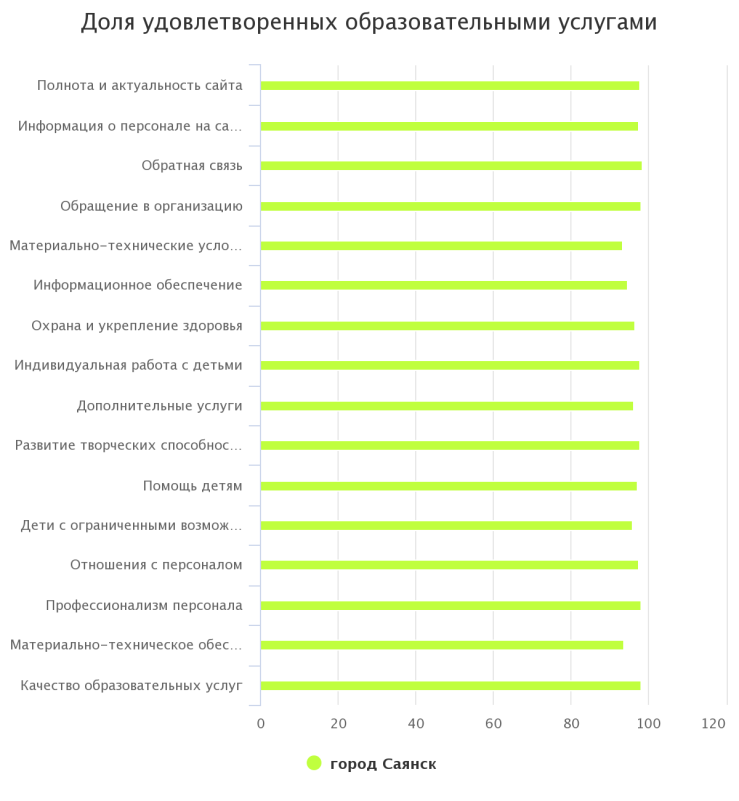 Соотношение интегральных значений критериев НОК ОД в разрезе муниципальных образований: Саянск 146 из 150 (3-е место)Рейтинг МО по результатам социологического опроса по критерию «Доброжелательность, вежливость, компетентность работников организации»: Саянск 94% из 100%.Рейтинг МО по результатам социологического опроса по критерию «Удовлетворенность качеством образовательной деятельности»: Саянск 92% из 100%.Распределение муниципальных ОО по сумме баллов всех критериев: Саянск – 3-е местоНа сайте организации-оператора http://iro38.ru/ по 17 вопросам, которые составлены по федеральным требованиям и соответствуют последним методическим рекомендациям Минобрнауки России по расчёту показателей независимой оценки качества образовательной деятельности организаций, осуществляющих образовательную деятельность;Эффективность реализации мероприятий по социализации обучающихся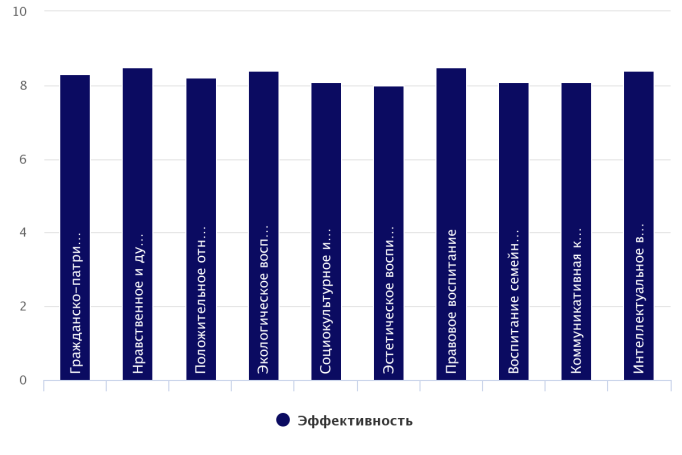 Уровень результатов воспитания и социализацииНа сайте Открытого правительства http://open.irkobl.ru/  по 6 вопросам, касающимся удовлетворённости потребителей образовательных услуг «Оцени систему образования»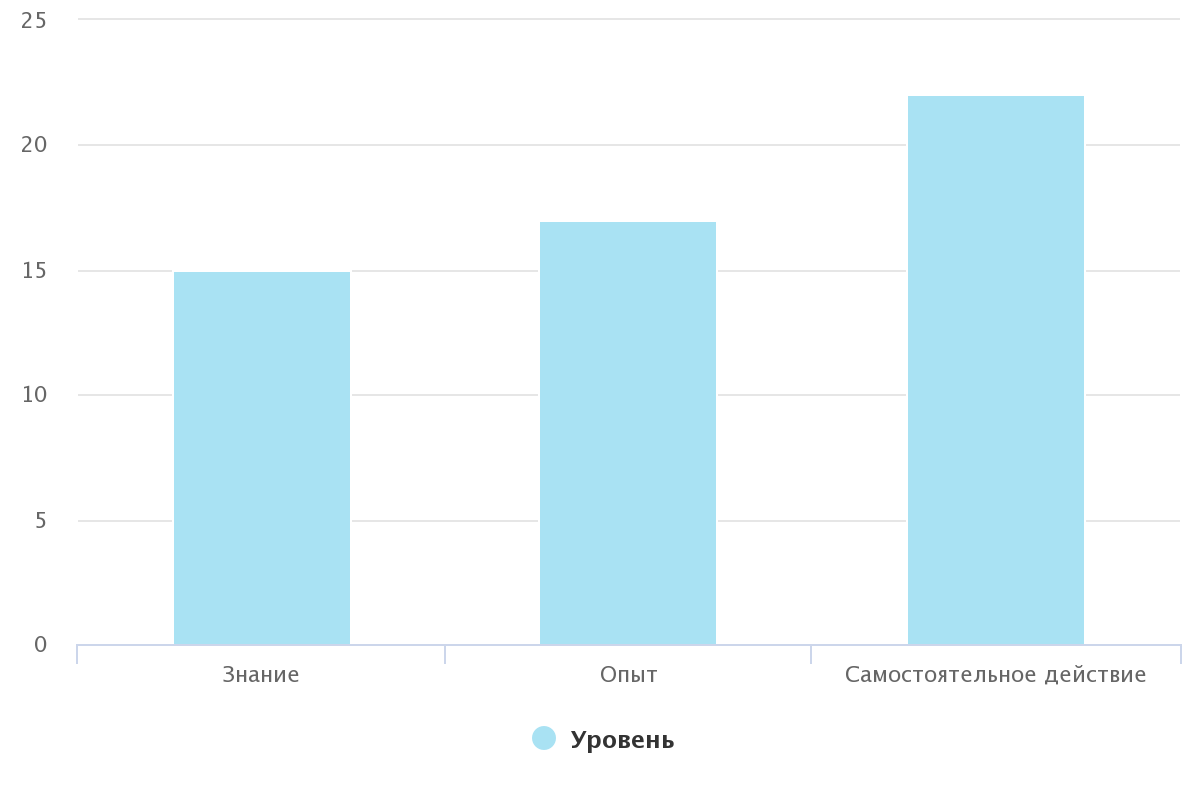 Удовлетворены ли Вы вежливостью и доброжелательностью работников школы (детского сада)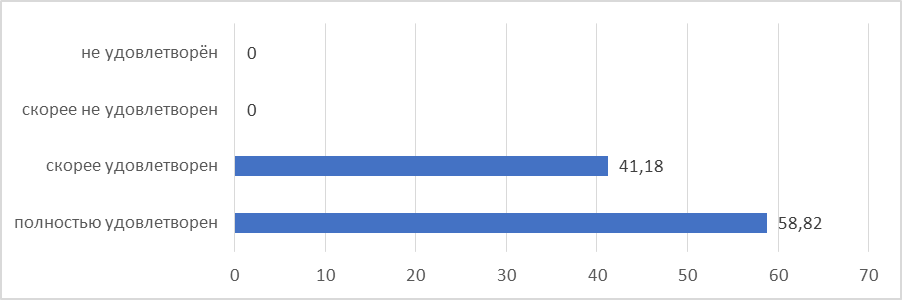 Устраивает ли Вас компетентность работников школы (детского сада)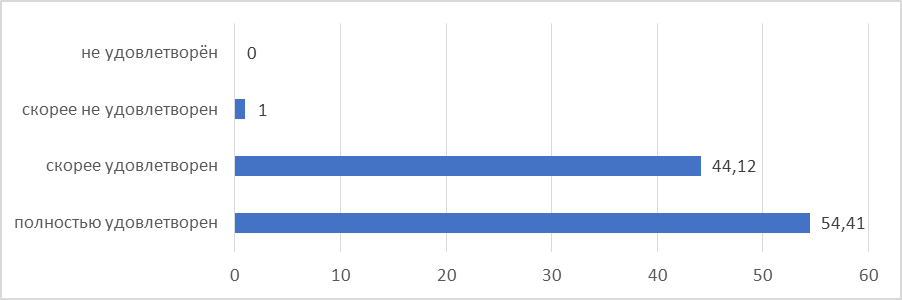 Удовлетворены ли Вы материально-технической базой школы (детского сада)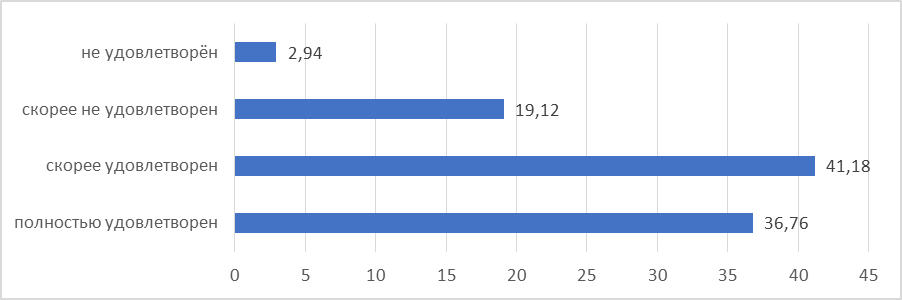 Удовлетворены ли Вы качеством образования в школе (детском саду)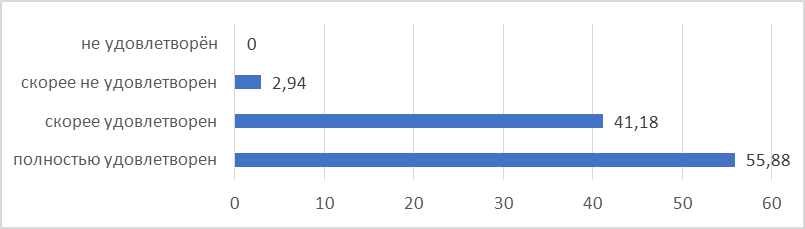 На официальном сайте для размещения информации о государственных (муниципальных) учреждениях http://www.bus.gov.ru  опубликованы результаты независимой оценки качества.В 2017 году продолжила развиваться практика публичной отчетности. Все общеобразовательные учреждения имеют свои сайты в сети Интернет, на которых размещается информация об образовательной, финансовой, хозяйственной деятельности.160-129 баллов – отлично – 15 организаций128-97 баллов – хорошо – 3 организации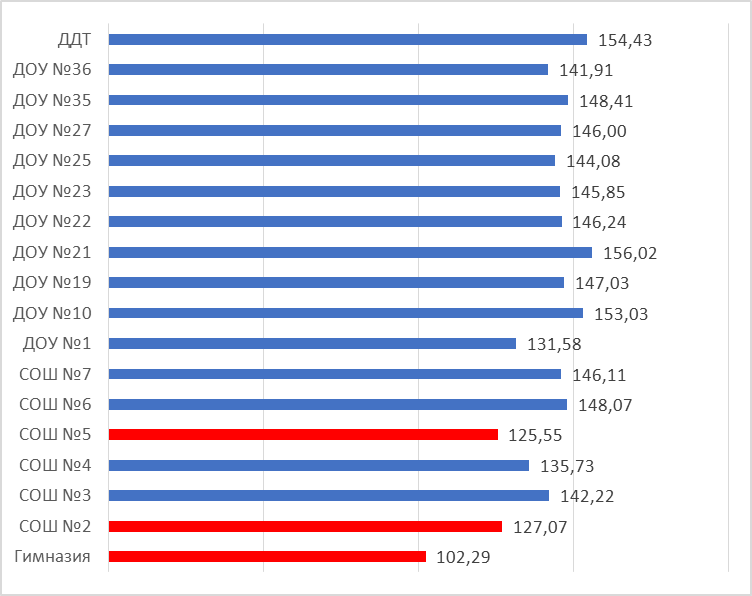 Критерии:Удовлетворенность качеством образовательной деятельностиДоброжелательность, вежливость, компетентность работниковКомфортность условий, в которых осуществляется образовательная деятельностьОткрытость и доступность информации об организациях, осуществляющих образовательную деятельностьИнтегральное значение по совокупности общих и дополнительных критериевВ ходе проведения НОК ОД сделаны следующие выводы:1. Открытость и доступность информации об образовательных организациях на официальных сайтах и на сайте www.bus.gov.ru  осуществляется не в полном объеме:‒ копии документов, опубликованные рядом организаций на своих официальных сайтах и на сайте www.bus.gov.ru , неактуальные, ненадлежащего качества и их размещение осуществлено с нарушением сроков публикации;‒ на официальных сайтах большого числа образовательных организаций не созданы разделы, отражающие сведения о ходе рассмотрения обращений граждан, поступивших в организацию от получателей образовательных услуг (по телефону, по электронной почте, с помощью электронных сервисов, доступных на официальном сайте организации).2. Условия, в которых осуществляется образовательная деятельность, не соответствуют требованиям нормативно-правовой документации:‒ не во все здания ОО обеспечен беспрепятственный доступ для обучения и воспитания обучающихся с ОВЗ и инвалидов;  ‒ в организациях работают 5-7% педагогических работников, не имеющих педагогического образования;‒ доля педагогических работников, имеющих квалификационные категории не превышает 30-40% от общей численности педагогических работников, в ряде организаций наблюдается тенденция к её уменьшению.С целью повышения эффективности деятельности образовательных организаций руководителям образовательных организаций рекомендуется:‒ обеспечить работу по наполнению сайтов ОО информацией и её регулярное обновление в соответствии с требованиями, закрепленными в нормативно-правовой документации, создать на сайтах механизм обратной связи;‒ обеспечить проведение ремонтных работ в зданиях образовательных организаций. Оборудовать ОО инвентарем, мебелью в соответствии с требованиями САНПиН (учитывая создание условий для обучения детей с ОВЗ и инвалидов);‒ провести мероприятия по обеспечению и созданию условий для психологической безопасности и комфортности в образовательной организации, на установление взаимоотношений педагогических работников с воспитанниками (обучающимися); разработать план мероприятий по стимулированию педагогических работников к повышению образовательного и квалификационного уровней; обеспечить прохождение профессиональной переподготовки педагогических кадров.Управлению образования организовать систематический мониторинг удовлетворенности родителей и обучающихся уровнем образовательного процесса. В соответствии с частью 2.1 статьи 95.2 Федерального закона от 29.12.2012 № 273-ФЗ «Об образовании в Российской Федерации» приказом начальника управления образования в июле 2018 года утверждено положение   об   Общественном совете   по проведению независимой оценки качества условий осуществления образовательной деятельности при управлении образования администрации муниципального образования «город Саянск» и состав Общественного совета по проведению независимой оценки качества условий осуществления образовательной деятельности при управлении образования администрации муниципального образования «город Саянск».Приоритетные задачи развития муниципальной системы образования на 2018 – 2019 учебный  год, направленные на повышение эффективности:Подытоживая вышесказанное можно сделать вывод: муниципальной системой образования планомерно решаются задачи по достижению основной цели – повышению качества и доступности образования. Приоритетные задачи по улучшению муниципальной системы образования с учетом ключевых направлений развития системы образования на 2018-2019 учебный годОбеспечение условий для получения качественного общего образования в соответствии с требованиями образовательных стандартов посредством: системной работы по созданию условий для получения дошкольного образования в соответствии с федеральными государственными образовательными стандартами;создание условий для обеспечения доступности услуг дошкольного образования в возрасте от 2-х месяцев до 3-х лет;создания условий для развития инклюзивного образования в системе дошкольного образования для детей с ограниченными возможностями здоровья; актуализации работы по разработке системы  преемственности дошкольного  и начального уровней общего образования; системной работы по созданию условий для получения общего образования в соответствии с федеральными государственными образовательными стандартами для каждого школьника; совершенствование режима работы общеобразовательных учреждений (переход на пятидневную учебную неделю и занятия в одну смену);развития муниципальной системы оценки качества; поиск и отработка эффективных механизмов системы оценки качества образования на школьном и муниципальном уровнях;построение модели использования в образовательной деятельности результатов оценочных процедур;повышение эффективности прохождения государственной итоговой аттестации;реализации долгосрочного плана развития системы дополнительного образования детей, обеспечивающего вариативность и доступность услуг для каждого ребенка. Совершенствование механизмов оплаты труда педагогов, обеспечивающих: неснижение достигнутых целевых соотношений по средним зарплатам педагогов дошкольного и общего образования; взаимосвязь между уровнем повышения заработной платы педагогов и качеством достигаемых результатов обучающихся.Развитие  системы  современных эффективных  форм и моделей управления профессиональным развитием в условиях реализации национальной системы учительского роста. В.В. Перегудова, министр образования Иркутской области, при подведении итогов августовской конференции педагогических работников «Новые вызовы – новые решения», состоявшейся 24 августа 2018 года, обозначила актуальные направления деятельности и целевые ориентиры развития образования Иркутской области на период до 2024 года, одним из которых является разработка муниципальных дорожных карт реализации Указов Президента Российской Федерации от 29 мая 2017 года №240 «Об объявлении в Российской Федерации Десятилетия детства» и от 7 мая 2018 года №204 «О национальных целях и стратегических задачах развития Российской Федерации на период до 2024 года».НаименованиеСумма, тыс. руб.Доля в общих расходах (%)Игры, игрушки502,441,6%спортивный инвентарь389,232,3%учебное оборудование262,421,7%мебель53,04,4%Объем средств в 2017 году1207,0100%НаименованиеСумма, тыс. руб.Доля в общих расходах (%)учебники4 172,056,9%компьютеры, орг. техника718,39,8%аудиторные доски174,62,4%учебное оборудование492,76,7%спорттовары115,51,6%расходные материалы519,27,1%услуги интернета362,24,9%ученическая мебель755,910,3%бланки аттестатов20,10,3%Объем средств в 2017  году 7 330,5100% УчрежденияПрогнозная средняя заработная плата педагогических работников на 2017 год (руб.)Прогнозная средняя заработная плата педагогических работников на 2018 год (руб.)Рост в %Дошкольные образовательные учреждения25 32230 00118,5Общеобразовательные учреждения31 46633 9427,9Дом детского творчества30 13734 35514гимназияСОШ № 2СОШ № 3СОШ № 4СОШ № 5СОШ № 6СОШ № 7ГородОбласть2016 г.77,3262,5657,4563,1160,5551,3557,1162,8+66,3+2017 г.71,071,058,069,058,057,052,062,7-66,81+2018 г.78,0+76,0+67,0+74,0+71,0+61,9+53,0+65,75+68,71+Козяева Евгения100 балловгимназияУчитель Труфанова Т.И.Лобанов Виктор98 балловгимназияУчитель Бондарь Е.В.Шишмарев Василий98 балловгимназияУчитель Бондарь Е.В.Мелентьева Анастасия98 балловСОШ №2Учитель Тихомирова А.В.Ворошилова Лилия98 балловСОШ №5Учитель Кулак В.И.Филиппова Полина82 баллагимназияучитель Кузнецова Н. И.Лобанов Виктор80 балловгимназияучитель Кузнецова Н. И.Отношение среднего балла ЕГЭ по русскому языку и математике в  школе с лучшими результатами ЕГЭ, к среднему баллу ЕГЭ в  школе с худшими результатамиОтношение среднего балла ЕГЭ по русскому языку и математике в  школе с лучшими результатами ЕГЭ, к среднему баллу ЕГЭ в  школе с худшими результатамирусский языкматематикапоказатель МП 2016 год1,331,40результат ЕГЭ 20161,351,96показатель МП 2017 год1,321,39результат ЕГЭ 20171,372,04показатель МП 2018 год1,321,39результат ЕГЭ 20181,472,2планируемый показатель МП 2019-2020 годы1,311,35показатель областной программы1,81,8Учебные годаКоличество, не получивших аттестаты по ОУКоличество, не получивших аттестаты по ОУКоличество, не получивших аттестаты по ОУКоличество, не получивших аттестаты по ОУКоличество, не получивших аттестаты по ОУКоличество, не получивших аттестаты по ОУКоличество, не получивших аттестаты по ОУГородУчебные годагимназияСОШ № 2СОШ № 3СОШ № 4СОШ № 5СОШ № 6СОШ № 7Город2015-2016-1(удален)2-1-6102016-2017-----2 (о/з форма)-22017-2018-----1 (о/з форма)-1ПредметФИОБаллОбразовательное учреждениеУчительРусский языкКозяева Евгения100гимназияТруфанова Т.И.Русский языкЛобанов Виктор98гимназияБондарь Е.В.Русский языкШишмарев Василий98гимназияБондарь Е.В.Русский языкМелентьева Анастасия98СОШ № 2Тихомирова А.В.Русский языкВорошилова Лилия98СОШ № 5Кулак В.И.Англ.язКадникова Дарья95СОШ № 2Капленкова Т.Л.ХимияМелентьева Анастасия95СОШ № 2Шестопалова С.А.ГеографияВагин Вадим92СОШ № 2Ковалева Е.П.ОбществознаниеКадникова Дарья92СОШ № 2Литвина С.Л.Математика ПФилиппова Полина82гимназияКузнецова Н.И.ИКТТитаренко Даниил88СОШ № 2Гордина Н.Г.БиологияМелентьева Анастасия90СОШ № 2Мехрякова С.М.ФизикаТитаренко Даниил88СОШ № 2Исакова Н.Н.ФизикаШишмарев Василий88гимназияКарапетян Т.И.ИсторияТимофеев Владислав 82СОШ № 4Маркина О.М.ЛитератураГубин Иван71гимназияБондарь Е.В.ОУАттестат особого образца с вручением медали  «За особые успехи в учении»Почетный знак Иркутской области «Золотая медаль «За высокие достижения в обучении»ГимназияЛобанов ВикторШишмарев ВасилийФилиппова ПолинаСОШ № 2Аксенова ДарьяДрагунова ЯнаКадникова ДарьяКадникова ДарьяМелентьева АнастасияМелентьева АнастасияЧепелевич АлександрСОШ № 3 Моргулис АнастасияМоргулис АнастасияЧувашова СофьяЧувашова СофьяШульгина ЮлияСОШ № 4Федяева ОльгаФедяева ОльгаСОШ № 5Ворошилова ЛилияСОШ № 7Соболев СергейКоэффициент эффективностиОбщеобразовательные организации2017 годД0,83 МОУ СОШ № 20,75↑0,67МОУ СОШ № 4 им. Д.М. Перова0,55↑0,64МОУ Гимназия им. В.А. Надькина0,64ст0,58МОУ СОШ № 30,64↓0,50МОУ СОШ № 50,56↓0,33МОУ СОШ № 6 (очная форма)0,44↓0,30МОУ СОШ № 70,22↑Показатели2017201720182018ПоказателиобластьСаянскобластьСаянскКоличество участников2396034524993343% участников, получивших оценку «5»20%19,4%17,6%18,7%% участников, получивших оценку «4»32,9%38,3%32,3%32,9%% участников, получивших оценку «3»41,5%38,3%44,2%44,3%% участников, получивших оценку «2»5,5%4,1%5,9%4,1%Средняя оценка3,673,733,613,66% успеваемости94,5%95,9%94,1%95,9%% качества52,9%57,7%49,8%51,6%Показатели2017201720182018ПоказателиобластьСаянскобластьСаянскКоличество участников2369434525333345% участников, получивших оценку «5»10,4%9,9%9,5%8,4%% участников, получивших оценку «4»35,4%34,8%32,2%36,8%% участников, получивших оценку «3»29,6%27%35,7%31%% участников, получивших оценку «2»24,6%28,4%22,6%23,8%Средняя оценка3,323,263,293,30% успеваемости75,4%71,6%77,4%76,2%% качества45,8%44,6%41,7%45,2%русский языкматематикаобществознгеографияинформ.химиябиологияфизикаисторияИтого:101516830100153№ п/пВиды оценочных процедурСреднегородские результатыСреднегородские результатыСреднегородские результатыСреднегородские результаты1Всероссийские проверочные работы по русскому языку во 2-х и 5-х классах. Октябрь2 классг. Саянск: успеваемость – 97%качество – 82%Область:успеваемость – 95%качество – 77%5 классг. Саянск:успеваемость – 95%качество – 74%Область:успеваемость – 93%качество – 70%5 классг. Саянск:успеваемость – 95%качество – 74%Область:успеваемость – 93%качество – 70%5 классг. Саянск:успеваемость – 95%качество – 74%Область:успеваемость – 93%качество – 70%2Всероссийские проверочные работы в 4-х классах (штатный режим)Математика:успеваемость – качество обучения –г. Саянск96,6%72%ИО95,769,3РФ97,878,62Всероссийские проверочные работы в 4-х классах (штатный режим)Русский язык:успеваемость – качество обучения – г. Саянск90,5%60,2%ИО93,569,1РФ96,274,52Всероссийские проверочные работы в 4-х классах (штатный режим)Окружающий мир:успеваемость – качество обучения -г. Саянск98,3%77,7%ИО98,571,7РФ99,174,93Всероссийские проверочные работы в 5-х классах (штатный режим)Математика:успеваемость – качество обучения – г. Саянск79,9%42,1%ИО82,148,3РФ89,457,73Всероссийские проверочные работы в 5-х классах (штатный режим)Русский язык:успеваемость – качество обучения –г. Саянск82,4%42,3%ИО74,735,5РФ84,645,23Всероссийские проверочные работы в 5-х классах (штатный режим)История:успеваемость – качество обучения –г. Саянск90,1%50,8%ИО85,149,8РФ92,862,43Всероссийские проверочные работы в 5-х классах (штатный режим)Биология:успеваемость – качество обучения –г. Саянск98,2%62,4%ИО80,840,8РФ89,8604Всероссийские проверочные работы в 6, 10 – 11-х классахПоказатели результативностиРФИркутская областьИркутская областьгород СаянскМатематикаМатематикаМатематикаМатематикаМатематикауспеваемость85,7%80,6%80,6%84,6%качество обучения38,6%31,9%31,9%34,8%Русский языкРусский языкРусский языкРусский языкРусский языкуспеваемость81,4%76,8%76,8%72,8%качество обучения40,2%35,8%35,8%36,6%БиологияБиологияБиологияБиологияБиологияуспеваемость94,1%90,2%90,2%94,7%качество обучения56,5%46,2%46,2%58,5%ИсторияИсторияИсторияИсторияИсторияуспеваемость90,7%87,5%87,5%95%качество обучения50%44,8%44,8%73%ОбществознаниеОбществознаниеОбществознаниеОбществознаниеОбществознаниеуспеваемость93,5%89,6%88,4%88,4%качество обучения55,8%45,3%56,8%56,8%ГеографияГеографияГеографияГеографияГеографияуспеваемость95,7%95,2%92,9%92,9%качество обучения50,4%48,3%43,8%43,8%Показатели результативностиРФИркутская областьгород СаянскГеографияГеографияГеографияГеографияуспеваемость96,6%94,9%84%качество обучения66%54,4%5%Показатели результативностиРФИркутская областьгород Саянскбиологиябиологиябиологиябиологияуспеваемость9894,798качество обучения74,758,874,3английский язык (письменно)английский язык (письменно)английский язык (письменно)английский язык (письменно)успеваемость98,295,889,8качество обучения83,270,274,3немецкий язык (письменно)немецкий язык (письменно)немецкий язык (письменно)немецкий язык (письменно)успеваемость96,389,7100качество обучения66,965,560историяисторияисторияисторияуспеваемость98,49790,8качество обучения81,870,654физикафизикафизикафизикауспеваемость96,591,585,1качество обучения5947,742,5химияхимияхимияхимияуспеваемость96,992,898,8качество обучения64,454,773,5географиягеографиягеографиягеографияуспеваемость98,696,8100качество обучения75,759,384,1№ п/пВиды оценочных процедуррезультатырезультатырезультаты1Диагностика читательской грамотности в 5-х классах Февраль 2018% уч-ся, показавших:повышенный уровень –базовый уровень – пониженный уровень – недостаточный уровень -  г. Саянск:8,6%39,5%35,4%16,5%Область:9,5%43,3%31,8%15,4%2Итоговое устное собеседование по русскому языку в 9-х классах13 и 16 апреля 2018% уч-ся, получившихзачет – г. Саянск:94,5%Область:94%3Диагностика сформированности регулятивных и коммуникативных УУД в рамках проектной деятельности в 7 классахКачество выполнения заданий:Указана тема проекта – Обоснования для вывода – Сформулирован вывод – Адаптированный текст – Ссылки на источники – Оформление слайдов – Оформление презентации – Удержана задача – г. Саянск:98,1%65,5%56,7%49,2%58,9%87,9%78%65,7%Область:97,5%66,3%57,6%51,8%58,7%89,2%79,6%69,4%4Технологический мониторинг по математике в 11-х классах. 21.12.2017справились с работой – средний первичный балл -г. Саянск66,2%6,2Область68,5%5,95Технологический мониторинг по русскому языку в 9-х классах 28.02.18справились с работой – средний первичный балл -г. Саянск90,1%23,9Область87,8%22,96Технологический мониторинг по математике в 9-х классах 15.03.2018справились с работой – средний первичный балл -г. Саянск78,3%12,2Область67,2%10,2№ п/пВиды оценочных процедурСреднегородские результатыСреднегородские результаты1Мониторинг по математике в 9 классах  (городская контрольная работа) 13.12.2017Успеваемость –Качество – Средний первичный балл – Средний балл – 54,8%20,7%8,762,772Мониторинг по математике в 8 классах  (городская контрольная работа)  30.01.2018Успеваемость –Качество – Средний первичный балл – Средний балл –55,3%23%5,842,823Мониторинг по математике в 10 классах  (городская контрольная работа) 01.02.2018Успеваемость –Качество – Средний первичный балл – Средний балл –89%42,2%10,333,38№ п/пВиды оценочных процедурСреднегородские результатыСреднегородские результатыСреднегородские результаты№ п/пВиды оценочных процедур10 класс11 класс1Контрольная работа по математике Успеваемость –Качество – 90,5%65,3%90,5%23,8%2Контрольная работа по физике Успеваемость –Качество – 98,5%58,8%85,7%47,6%3Контрольная работа по химииУспеваемость –Качество – 91,1%46,7%86,1%52,8%4Контрольная работа по информатикеУспеваемость –Качество – 91,7%41,7%60%30%5Контрольная работа по обществознаниюУспеваемость –Качество – 100%72%6Контрольная работа по географииУспеваемость –Качество – 88,5%50%7Контрольная работа по биологииУспеваемость –Качество –46,2%38,5%Количество участников олимпиад в  2017 году Количество участников олимпиад в  2017 году Количество участников олимпиад в  2017 году Количество участников олимпиад в  2017 году Количество участников олимпиад в  2017 году Итого  и динамика (+,-)7 кл.8 кл.9 кл.10 кл.11 кл.Итого  и динамика (+,-)201782981039783463 -20161001091099497509  +20158491859188439  +Уч. годОбучение по ИУП (на дому)Обучение по индивидуальным планамСемейное образованиеОбучение в специальных (коррекционных) классахОбучение в специальных (коррекционных) классахУч. годОбучение по ИУП (на дому)Обучение по индивидуальным планамСемейное образованиеПо АОП для детей с ЗПРПо АОП для детей с нарушениями интеллекта2013-2014121 (2,76%)2 (0,05%)045 (1,03%)44 (1%)2014-2015121 (2,68%)6 (0,13%)056 (1,2%)69 (1,5%)2015-2016124 (2,66%)0061 (1,3%)54 (1,2%)2016-2017137 (2,8%)4 (0,08%)1 (0,02%)76 (1,55%)143 (2,9%)2017-2018129 (2,6%) 12 (0,24%) из них 8 человек обучались повторно, не прошли ГИА 20172 (0,04%)91 (1,8%)149 (2,98%)Учебный годЧисло детей-инвалидовЧисло детей с ОВЗ2014-20151902322015-2016173319 (264+55 СДДИ)2016-2017236455 (332+123 СДДИ)2017-2018267540 (391+149 СДДИ)Учебный годФормы получения образования и формы обученияФормы получения образования и формы обученияФормы получения образования и формы обученияПрограмма обученияПрограмма обученияПрограмма обученияПрограмма обученияПрограмма обученияУчебный годКлассно-урочная в СКККлассно-урочная в ОК (интегриро-ванная)ИУП на домуООП  АОП АОП АОП АОП Учебный годКлассно-урочная в СКККлассно-урочная в ОК (интегриро-ванная)ИУП на домуООП  ЗПРдля детей с ЛУОдля ДИ с УУОдля детей с РАС2014-2015866680588518902015-20161051318310176666702016-201719015111482138614802017-2018240171129102738417212014-152015-162016-172017-2018динамикаитого2,51,81,51,3-0,2ОУВсего  обучающихсяКоличество детей, посещающих учреждения, организующие дополнительное образование количество / %Количество детей, посещающих учреждения, организующие дополнительное образование количество / %Количество детей, посещающих учреждения, организующие дополнительное образование количество / %Количество детей, посещающих учреждения, организующие дополнительное образование количество / %Количество детей, посещающих учреждения, организующие дополнительное образование количество / %Количество детей, посещающих учреждения, организующие дополнительное образование количество / %Количество детей, посещающих учреждения, организующие дополнительное образование количество / %Количество детей, посещающих учреждения, организующие дополнительное образование количество / %Количество детей, посещающих учреждения, организующие дополнительное образование количество / %Количество детей, посещающих учреждения, организующие дополнительное образование количество / %Количество детей, посещающих учреждения, организующие дополнительное образование количество / %Количество детей, посещающих учреждения, организующие дополнительное образование количество / %ОУВсего  обучающихсяОУОУДДТДДТДМШДХШДЮСШспортивные секции, клубыДК «Юность»посещают неск. кружковКол-во  человек   и  % занятых доп обр.Кол-во  человеки % НЕ занятых доп. обр.ОУВсего  обучающихсяСпортивные Другие СпортивныеДругие ДМШДХШДЮСШспортивные секции, клубыДК «Юность»посещают неск. кружковКол-во  человек   и  % занятых доп обр.Кол-во  человеки % НЕ занятых доп. обр.2017-184842748268319570832335190262420226484185/86,4658/13,670,4%70,4%18,6518,656,87,218,612,94,254,72016-174723691245224877134031783764624425084035/85691/1566,5%66,5%21,621,67,26,717,713,75,253,1динамика+3,9+3,9-2,95-2,95-0,4+0,5+0,9-0,8-1,0+1,6+1,4Направление2017-20182017-20182016-20172016-20172015-20162015-2016Направлениекол-воохваткол-воохваткол-воохватТехническое творчество379271348Спортивно-техническое281234236Эколого-биологическое000000Туристко-краеведческое280157285Спортивное25141817223Художественное творчество134991561117615Культурологическое115653706532Другие534454784358281290341802411897